МИНИСТЕРСТВО ОБРАЗОВАНИЯ И МОЛОДЁЖНОЙ ПОЛИТИКИ СВЕРДЛОВСКОЙ ОБЛАСТИАчитский филиал ГАПОУ СО «Красноуфимский аграрный колледж»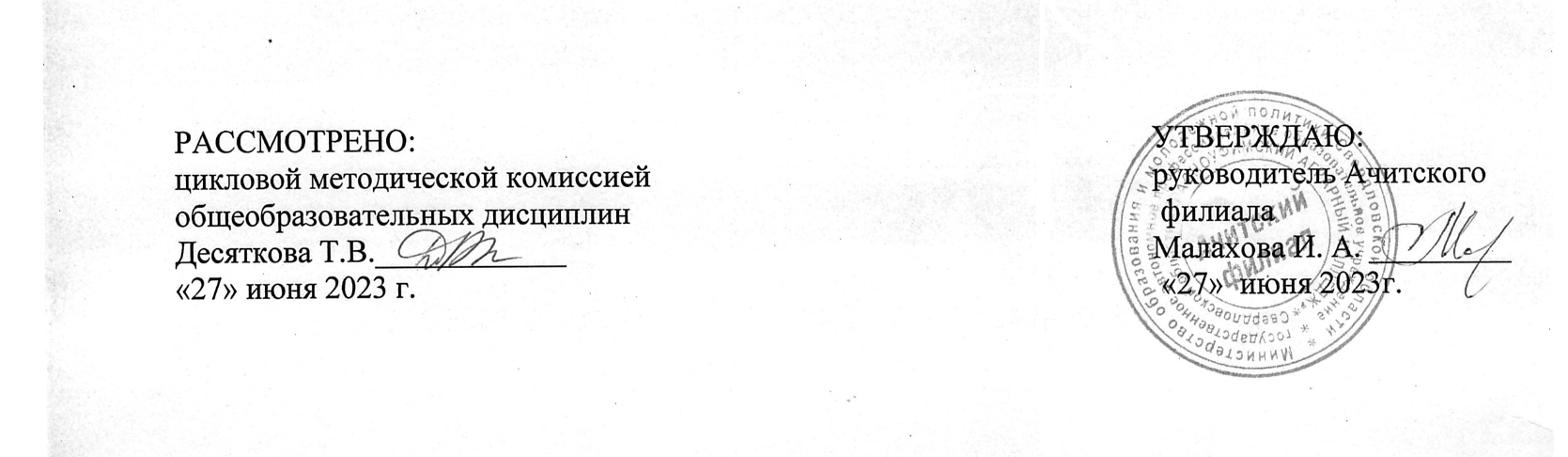 РАБОЧАЯ ПРОГРАММА ОБЩЕОБРАЗОВАТЕЛЬНОЙ ДИСЦИПЛИНЫОД. 02 ЛИТЕРАТУРАПрофессия: 43.01.09 Повар, кондитер1курс, группа 13-ПУровень освоения (базовый )Форма обучения: очная2023 г.Рабочая программа разработана в соответствии с требованиями: - федерального государственного образовательного стандарта среднего общего образования, -федерального государственного образовательного стандарта  среднего профессионального образования по профессии 43.01.09 Повар, кондитер , утверждённого Приказом Министерства образования и науки РФ от 09.12.2016 г. № 1569 (базовая подготовка); - примерной программы общеобразовательной дисциплины «Литература» для профессиональных образовательных организаций (ФГБОУ ДПО ИРПО, протокол № 14 от 30 ноября 2022 г.) , - рабочей программы воспитания  УГС 43.00.00 Сервис и туризм по профессии 43.01.09 Повар, кондитерРазработчик: Хабарова Екатерина Васильевна, преподаватель первой квалификационной категории Ачитского филиала ГАПОУ СО «Красноуфимский аграрный колледж»СОДЕРЖАНИЕ1. ОБЩАЯ ХАРАКТЕРИСТИКА РАБОЧЕЙ ПРОГРАММЫ ОБЩЕОБРАЗОВАТЕЛЬНОЙ  ДИСЦИПЛИНЫ                                                                                                                                 42. СТРУКТУРА  И СОДЕРЖАНИЕ  ОБЩЕОБРАЗОВАТЕЛЬНОЙ  ДИСЦИПЛИНЫ             13                                         3. УСЛОВИЯ РЕАЛИЗАЦИИ ПРОГРАММЫ ОБЩЕОБРАЗОВАТЕЛЬНОЙ ДИСЦИПЛИНЫ                                                                                                                                 374.   КОНТРОЛЬ И ОЦЕНКА РЕЗУЛЬТАТОВ ОСВОЕНИЯ  ОБЩЕОБРАЗОВАТЕЛЬНОЙ  ДИСЦИПЛИНЫ                                                                                                                                 39               ОБЩАЯ ХАРАКТЕРИСТИКА РАБОЧЕЙ ПРОГРАММЫ ОБЩЕОБРАЗОВАТЕЛЬНОЙ  ДИСЦИПЛИНЫ ЛИТЕРАТУРА1.1. Место дисциплины в структуре основной  образовательной программы.Рабочая программа общеобразовательной дисциплины «Литература» является обязательной  частью общеобразовательного цикла образовательной программы  в соответствии с ФГОС СПО по профессии  43.01.09 Повар, кондитер, реализуемой на базе основного общего образования.Рабочая программа общеобразовательной дисциплины разработана на основе федерального государственного образовательного стандарта среднего общего образования реализуемого с учетом профессиональной направленности получаемой профессии. 1 .2. Цели и планируемые результаты освоения дисциплины: 1.2.1. Цель общеобразовательной дисциплины: Целью дисциплины «Литература» является формирование культуры читательского восприятия и понимания литературных текстов, читательской самостоятельности и речевых компетенций.1.2.2. 	Планируемые результаты освоения общеобразовательной дисциплины в соответствии с ФГОС СПО и на основе ФГОС С00Особое значение дисциплина имеет при формировании и развитии ОК и ПК2. СТРУКТУРА И СОДЕРЖАНИЕ ОБЩЕОБРАЗОВАТЕЛЬНОЙ ДИСЦИПЛИНЫ2.1. Объем дисциплины и виды учебной работы3. УСЛОВИЯ РЕАЛИЗАЦИИ ПРОГРАММЫ ДИСЦИПЛИНЫ3.1. Материально-техническое обеспечение обученияОборудование учебного кабинета: - посадочные места по количеству обучающихся;- рабочее место преподавателя;- комплект учебно-наглядных пособий;- комплект электронных видеоматериалов;- задания для контрольных работ;- профессионально ориентированные задания;- материалы текущей и промежуточной аттестации.Технические средства обучения:- персональный компьютер с лицензионным программным обеспечением;- проектор с экраном.3.2. Информационное обеспечение обученияОсновные источники1. Фортунатов, Н. М.  Русская литература первой трети XIX века: учебник для среднего профессионального образования / Н. М. Фортунатов, М. Г. Уртминцева, И. С. Юхнова. – 3-е изд., перераб. и доп. – Москва: Издательство Юрайт, 2019. – 207 с. 2. Фортунатов, Н. М.  Русская литература второй трети XIX века: учебник для среднего профессионального образования / Н. М. Фортунатов, М. Г. Уртминцева, И. С. Юхнова. – 3-е изд., перераб. и доп. – Москва: Издательство Юрайт, 2019. – 246 с. 3. Фортунатов, Н. М.  Русская литература последней трети XIX века: учебник для среднего профессионального образования / Н. М. Фортунатов, М. Г. Уртминцева, И. С. Юхнова. – 4-е изд., перераб. и доп. – Москва: Издательство Юрайт, 2019. – 310 с. Дополнительные источники:1. Пеннак Д. Как роман. – М.: Самокат, 2019; «Почему чтение опять стало модным». – URL:https://ru.player.fm/series/knizhnaia-polka 2. Пранцова Г.В., Романичева Е.С. Современные стратегии чтения: теория и практика. Смысловое чтение и работа с текстом: учебное пособие / Г.В. Пранцова, Е.С. Романичева. – 3 изд., испр. и доп. – М.: ФОРУМ, 2017. – 368 с. 3. Русский язык и литература [Текст]: учебное пособие для студентов учебных заведений, реализующих программу среднего профессионального образования / В. К. Сигов, Е. В. Иванова, Т. М. Колядович, Е. Н. Чернозёмова. – Москва: ИНФРА-М, 2019. – 22 см. – (Среднее профессиональное образование). Ч. 2: Литература: Ч. 2: учебник. – 2019. – 4894. Сафонов, А. А.  Литература. 10 класс. Хрестоматия: учебное пособие для среднего профессионального образования / А. А. Сафонов; под редакцией М. А. Сафоновой. – Москва: Издательство Юрайт, 2020. – 211 с. 5. Сафонов, А. А.  Литература. 11 класс. Хрестоматия: учебное пособие для среднего профессионального образования / А. А. Сафонов; под редакцией М. А. Сафоновой. – Москва: Издательство Юрайт, 2020. – 265 с. 6. Сухих И. Н. Литература: учеб.  для 11 кл.: сред. (полное) общ. образование (баз.  уровень): в 2 ч. Ч. 1. – М.: Изд. центр «Академия», 2019. – 352 с.7. Сухих И. Н. Литература: учеб.  для 11 кл.: сред. (полное) общ. образование (баз.  уровень): в 2 ч. Ч. 2. – М.: Изд. центр «Академия», 2019. – 368 с.Интернет- ресурсыМинистерство науки и высшего образования Российской Федерации (https://minobrnauki.gov.ru)Федеральный портал "Российское образование" (http://www.edu.ru/);Информационная система "Единое окно доступа к образовательным ресурсам" (http://window.edu.ru/);Единая коллекция цифровых образовательных ресурсов (http://school-collection.edu.ru/);Федеральный центр информационно-образовательных ресурсов (http://fcior.edu.ru/);Образовательный портал "Учеба" (http://www.ucheba.com/);  Проект Государственного института русского языка имени А.С. Пушкина "Образование на русском" (https://pushkininstitute.ru/);Научная электронная библиотека (НЭБ) (http://www.elibrary.ru);Национальная электронная библиотека (http://нэб.рф/);КиберЛенинка (http://cyberleninka.ru/).Служба тематических толковых словарей (http://www.glossary.ru/);Словари и энциклопедии (http://dic.academic.ru/);Консультант Плюс -  справочная правовая система (доступ по локальной сети).Арзамас [Электронный ресурс] URL: https://arzamas.academy/ Полка [Электронный ресурс] URL:https://polka.academy/ Президентская библиотека. [Электронный ресурс] URL: https://www.prlib.ru/4.КОНТРОЛЬ И ОЦЕНКА РЕЗУЛЬТАТОВ ОСВОЕНИЯ ДИСЦИПЛИНЫКонтроль и оценка раскрываются через усвоенные знания и приобретенные обучающимися умения, направленные на формирование общих и профессиональных компетенций.Код и наименование формируемых компетенцийПланируемые результаты освоения дисциплиныПланируемые результаты освоения дисциплиныКод и наименование формируемых компетенцийОбщие ДисциплинарныеОК 01. Выбирать способы решения задач профессиональной деятельности применительно к различным контекстамВ части трудового воспитания:- готовность к труду, осознание ценности мастерства, трудолюбие; - готовность к активной деятельности технологической и социальной направленности, способность инициировать, планировать и самостоятельно выполнять такую деятельность; - интерес к различным сферам профессиональной деятельности,Овладение универсальными учебными познавательными действиями: а) базовые логические действия:- самостоятельно формулировать и актуализировать проблему, рассматривать ее всесторонне; - устанавливать существенный признак или основания для сравнения, классификации и обобщения; - определять цели деятельности, задавать параметры и критерии их достижения;- выявлять закономерности и противоречия в рассматриваемых явлениях; - вносить коррективы в деятельность, оценивать соответствие результатов целям, оценивать риски последствий деятельности; - развивать креативное мышление при решении жизненных проблем б) базовые исследовательские действия:- владеть навыками учебно-исследовательской и проектной деятельности, навыками разрешения проблем; - выявлять причинно-следственные связи и актуализировать задачу, выдвигать гипотезу ее решения, находить аргументы для доказательства своих утверждений, задавать параметры и критерии решения; - анализировать полученные в ходе решения задачи результаты, критически оценивать их достоверность, прогнозировать изменение в новых условиях; - уметь переносить знания в познавательную и практическую области жизнедеятельности;- уметь интегрировать знания из разных предметных областей; - выдвигать новые идеи, предлагать оригинальные подходы и решения; - способность их использования в познавательной и социальной практике.- осознавать причастность к отечественным традициям и исторической преемственности поколений; включение в культурно-языковое пространство русской и мировой культуры; сформированность ценностного отношения к литературе как неотъемлемой части культуры;- осознавать взаимосвязь между языковым, литературным, интеллектуальным, духовно-нравственным развитием личности;- знать содержание, понимание ключевых проблем и осознание историко-культурного и нравственно-ценностного взаимовлияния произведений русской, зарубежной классической и современной литературы, в том числе литературы народов России;- сформировать умения определять и учитывать историко-культурный контекст и контекст творчества писателя в процессе анализа художественных произведений, выявлять их связь с современностью;- уметь сопоставлять произведения русской и зарубежной литературы и сравнивать их с художественными интерпретациями в других видах искусств (графика, живопись, театр, кино, музыка и другие).OK 02. Использовать современные средства поиска, анализа и интерпретации информации, и информационные технологии для выполнения задач профессиональной деятельностиВ области ценности научного познания:- сформированность мировоззрения, соответствующего современному уровню развития науки и общественной практики, основанного на диалоге культур, способствующего осознанию своего места в поликультурном мире; - совершенствование языковой и читательской культуры как средства взаимодействия между людьми и познания мира; - осознание ценности научной деятельности, готовность осуществлять проектную и исследовательскую деятельность индивидуально и в группе;Овладение универсальными учебными познавательными действиями:в) работа с информацией:- владеть навыками получения информации из источников разных типов, самостоятельно осуществлять поиск, анализ, систематизацию и интерпретацию информации различных видов и форм представления;- создавать тексты в различных форматах с учетом назначения информации и целевой аудитории, выбирая оптимальную форму представления и визуализации;- оценивать достоверность, легитимность информации, ее соответствие правовым и морально-этическим нормам; - использовать средства информационных и коммуникационных технологий в решении когнитивных, коммуникативных и организационных задач с соблюдением требований эргономики, техники безопасности, гигиены, ресурсосбережения, правовых и этических норм, норм информационной безопасности; - владеть навыками распознавания и защиты информации, информационной безопасности личности.  - владеть умениями анализа и интерпретации художественных произведений в единстве формы и содержания (с учетом неоднозначности заложенных в нем смыслов и наличия в нем подтекста) с использованием теоретико-литературных терминов и понятий (в дополнение к изученным на уровне начального общего и основного общего образования);- владеть современными читательскими практиками, культурой восприятия и понимания литературных текстов, умениями самостоятельного истолкования прочитанного в устной и письменной форме, информационной переработки текстов в виде аннотаций, докладов, тезисов, конспектов, рефератов, а также написания отзывов и сочинений различных жанров (объем сочинения - не менее 250 слов); владеть умением редактировать и совершенствовать собственные письменные высказывания с учетом норм русского литературного языка;- уметь работать с разными информационными источниками, в том числе в медиапространстве, использовать ресурсы традиционных библиотек и электронных библиотечных систем.OK 03. Планировать и реализовывать собственное профессиональное и личностное развитие, предпринимательскую деятельность в профессиональной сфере, использовать знания по финансовой грамотности в различных жизненных ситуацияхВ области духовно-нравственного воспитания:-- сформированность нравственного сознания, этического поведения;- способность оценивать ситуацию и принимать осознанные решения, ориентируясь на морально-нравственные нормы и ценности;- осознание личного вклада в построение устойчивого будущего;- ответственное отношение к своим родителям и (или) другим членам семьи, созданию семьи на основе осознанного принятия ценностей семейной жизни в соответствии с традициями народов России;Овладение универсальными регулятивными действиями:а) самоорганизация:самостоятельно осуществлять познавательную деятельность, выявлять проблемы, ставить и формулировать собственные задачи в образовательной деятельности и жизненных ситуациях;- самостоятельно составлять план решения проблемы с учетом имеющихся ресурсов, собственных возможностей и предпочтений;- давать оценку новым ситуациям;способствовать формированию и проявлению широкой эрудиции в разных областях знаний, постоянно повышать свой образовательный и культурный уровень;б) самоконтроль:использовать приемы рефлексии для оценки ситуации, выбора верного решения;- уметь оценивать риски и своевременно принимать решения по их снижению;в) эмоциональный интеллект, предполагающий сформированность:внутренней мотивации, включающей стремление к достижению цели и успеху, оптимизм, инициативность, умение действовать, исходя из своих возможностей;- эмпатии, включающей способность понимать эмоциональное состояние других, учитывать его при осуществлении коммуникации, способность к сочувствию и сопереживанию;- социальных навыков, включающих способность выстраивать отношения с другими людьми, заботиться, проявлять интерес и разрешать конфликты.- сформировать устойчивый интерес к чтению как средству познания отечественной и других культур; приобщение к отечественному литературному наследию и через него - к традиционным ценностям и сокровищам мировой культуры;- способность выявлять в произведениях художественной литературы образы, темы, идеи, проблемы и выражать свое отношение к ним в развернутых аргументированных устных и письменных высказываниях, участвовать в дискуссии на литературные темы;- осознавать художественную картины жизни, созданная автором в литературном произведении, в единстве эмоционального личностного восприятия и интеллектуального понимания;- сформировать умения выразительно (с учетом индивидуальных особенностей обучающихся) читать, в том числе наизусть, не менее 10 произведений и (или) фрагментов.OK 04. Эффективно взаимодействовать и работать в коллективе и команде- готовность к саморазвитию, самостоятельности и самоопределению;-овладение навыками учебно-исследовательской, проектной и социальной деятельности;Овладение универсальными коммуникативными действиями:б) совместная деятельность:- понимать и использовать преимущества командной и индивидуальной работы;- принимать цели совместной деятельности, организовывать и координировать действия по ее достижению: составлять план действий, распределять роли с учетом мнений участников обсуждать результаты совместной работы;- координировать и выполнять работу в условиях реального, виртуального и комбинированного взаимодействия;- осуществлять позитивное стратегическое поведение в различных ситуациях, проявлять творчество и воображение, быть инициативнымОвладение универсальными регулятивными действиями:г) принятие себя и других людей:- принимать мотивы и аргументы других людей при анализе результатов деятельности;- признавать свое право и право других людей на ошибки;- развивать способность понимать мир с позиции другого человека.- осознавать взаимосвязь между языковым, литературным, интеллектуальным, духовно-нравственным развитием личности;- сформировать умения выразительно (с учетом индивидуальных особенностей обучающихся) читать, в том числе наизусть, не менее 10 произведений и (или) фрагментов.OK 05. Осуществлять устную и письменную коммуникацию на государственном языке Российской Федерации с учетом особенностей социального и культурного контекстаВ области эстетического воспитания:- эстетическое отношение к миру, включая эстетику быта, научного и технического творчества, спорта, труда и общественных отношений;- способность воспринимать различные виды искусства, традиции и творчество своего и других народов, ощущать эмоциональное воздействие искусства;- убежденность в значимости для личности и общества отечественного и мирового искусства, этнических культурных традиций и народного творчества;- готовность к самовыражению в разных видах искусства, стремление проявлять качества творческой личности;Овладение универсальными коммуникативными действиями:а) общение:- осуществлять коммуникации во всех сферах жизни;- распознавать невербальные средства общения, понимать значение социальных знаков, распознавать предпосылки конфликтных ситуаций и смягчать конфликты;- развернуто и логично излагать свою точку зрения с использованием языковых средств.- сформировать умения выразительно (с учетом индивидуальных особенностей обучающихся) читать, в том числе наизусть, не менее 10 произведений и (или) фрагментов;- владеть умениями анализа и интерпретации художественных произведений в единстве формы и содержания (с учетом неоднозначности заложенных в нем смыслов и наличия в нем подтекста) с использованием теоретико-литературных терминов и понятий (в дополнение к изученным на уровне начального общего и основного общего образования);- сформировать представления о литературном произведении как явлении словесного искусства, о языке художественной литературы в его эстетической функции, об изобразительно-выразительных возможностях русского языка в художественной литературе и уметь применять их в речевой практике.ОК 06. Проявлять гражданско-патриотическую позицию, демонстрировать осознанное поведение на основе традиционных общечеловеческих ценностей, в том числе с учетом гармонизации межнациональных и межрелигиозных отношений, применять стандарты антикоррупционного поведения- осознание обучающимися российской гражданской идентичности;- целенаправленное развитие внутренней позиции личности на основе духовно-нравственных ценностей народов Российской Федерации, исторических и национально-культурных традиций, формирование системы значимых ценностно-смысловых установок, антикоррупционного мировоззрения, правосознания, экологической культуры, способности ставить цели и строить жизненные планы;В части гражданского воспитания:- осознание своих конституционных прав и обязанностей, уважение закона и правопорядка;- принятие традиционных национальных, общечеловеческих гуманистических и демократических ценностей;- готовность противостоять идеологии экстремизма, национализма, ксенофобии, дискриминации по социальным, религиозным, расовым, национальным признакам;- готовность вести совместную деятельность в интересах гражданского общества, участвовать в самоуправлении в общеобразовательной организации и детско-юношеских организациях;- умение взаимодействовать с социальными институтами в соответствии с их функциями и назначением;- готовность к гуманитарной и волонтерской деятельности; патриотического воспитания:- сформированность российской гражданской идентичности, патриотизма, уважения к своему народу, чувства ответственности перед Родиной, гордости за свой край, свою Родину, свой язык и культуру, прошлое и настоящее многонационального народа России;- ценностное отношение к государственным символам, историческому и природному наследию, памятникам, традициям народов России, достижениям России в науке, искусстве, спорте, технологиях и труде;- идейная убежденность, готовность к служению и защите Отечества, ответственность за его судьбу;освоенные обучающимися межпредметные понятия и универсальные учебные действия (регулятивные, познавательные, коммуникативные);- способность их использования в познавательной и социальной практике, готовность к самостоятельному планированию и осуществлению учебной деятельности, организации учебного сотрудничества с педагогическими работниками и сверстниками, к участию в построении индивидуальной образовательной траектории;- овладение навыками учебно-исследовательской, проектной и социальной деятельности.- сформировать устойчивый интерес к чтению как средству познания отечественной и других культур; приобщение к отечественному литературному наследию и через него - к традиционным ценностям и сокровищам мировой культуры;- сформировать умения определять и учитывать историко-культурный контекст и контекст творчества писателя в процессе анализа художественных произведений, выявлять их связь с современностью.ОК 09. Пользоваться профессиональной документацией на государственном и иностранном языках- наличие мотивации к обучению и личностному развитию; В области ценности научного познания:- сформированность мировоззрения, соответствующего современному уровню развития науки и общественной практики, основанного на диалоге культур, способствующего осознанию своего места в поликультурном мире; - совершенствование языковой и читательской культуры как средства взаимодействия между людьми и познания мира; - осознание ценности научной деятельности, готовность осуществлять проектную и исследовательскую деятельность индивидуально и в группе;Овладение универсальными учебными познавательными действиями:б) базовые исследовательские действия:- владеть навыками учебно-исследовательской и проектной деятельности, навыками разрешения проблем;- способность и готовность к самостоятельному поиску методов решения практических задач, применению различных методов познания; - овладение видами деятельности по получению нового знания, его интерпретации, преобразованию и применению в различных учебных ситуациях, в том числе при создании учебных и социальных проектов; - формирование научного типа мышления, владение научной терминологией, ключевыми понятиями и методами; -осуществлять целенаправленный поиск переноса средств и способов действия в профессиональную среду.- владеть современными читательскими практиками, культурой восприятия и понимания литературных текстов, умениями самостоятельного истолкования прочитанного в устной и письменной форме, информационной переработки текстов в виде аннотаций, докладов, тезисов, конспектов, рефератов, а также написания отзывов и сочинений различных жанров (объем сочинения - не менее 250 слов); владеть умением редактировать и совершенствовать собственные письменные высказывания с учетом норм русского литературного языка.ПК 1.3. Проводить приготовление и подготовку к реализации полуфабрикатов разнообразного ассортимента для блюд, кулинарных изделий из рыбы и нерыбного водного сырьяВ части трудового воспитания: -	готовность к труду, осознание ценности мастерства, трудолюбие; -	готовность к активной деятельности технологической и социальной направленности, способность инициировать, планировать и самостоятельно выполнять такую деятельность; -	интерес 	к 	различным 	сферам 	профессиональной деятельности, Овладение универсальными учебными познавательными действиями: а) базовые логические действия: -	самостоятельно формулировать и актуализировать проблему, рассматривать ее всесторонне; -устанавливать существенный признак или основания для сравнения, классификации и обобщения; -	определять цели деятельности, задавать параметры и критерии их достижения; -	выявлять закономерности и противоречия в рассматриваемых явлениях; -	вносить коррективы в деятельность, оценивать соответствие результатов целям, оценивать риски последствий деятельности; -	развивать креативное мышление при решении жизненных проблем б) базовые исследовательские действия: владеть навыками учебно-исследовательской и проектной деятельности, навыками разрешения проблем; выявлять причинно-следственные связи и актуализировать задачу, выдвигать гипотезу ее решения, находить аргументы для доказательства своих утверждений, задавать параметры и критерии решения; -	анализировать полученные в ходе решения задачи результаты, критически оценивать их достоверность, прогнозировать изменение в новых условиях; -	уметь переносить знания в познавательную и практическую области жизнедеятельности; -	уметь интегрировать знания из разных предметных областей; -	выдвигать новые идеи, предлагать оригинальные подходы и решения; способность их использования в познавательной и социальной практике.владение навыками самоанализа и самооценки на основе наблюдений за собственной речью;владение умением анализировать текст с точки зрения наличия в нем явной и скрытой, основной и второстепенной информации;владение умением представлять тексты в виде тезисов, конспектов, аннотаций, рефератов, сочинений различных жанров;сформированность представлений о системе стилей языка художественной литературы.ПК 2.3. Осуществлять приготовление, творческое оформление и подготовку к реализации супов разнообразного ассортиментаВ части трудового воспитания: -	готовность к труду, осознание ценности мастерства, трудолюбие; -	готовность к активной деятельности технологической и социальной направленности, способность инициировать, планировать и самостоятельно выполнять такую деятельность; -	интерес 	к 	различным 	сферам 	профессиональной деятельности, Овладение универсальными учебными познавательными действиями: а) базовые логические действия: -	самостоятельно формулировать и актуализировать проблему, рассматривать ее всесторонне; -устанавливать существенный признак или основания для сравнения, классификации и обобщения; -	определять цели деятельности, задавать параметры и критерии их достижения; -	выявлять закономерности и противоречия в рассматриваемых явлениях; -	вносить коррективы в деятельность, оценивать соответствие результатов целям, оценивать риски последствий деятельности; -	развивать креативное мышление при решении жизненных проблем б) базовые исследовательские действия: владеть навыками учебно-исследовательской и проектной деятельности, навыками разрешения проблем; выявлять причинно-следственные связи и актуализировать задачу, выдвигать гипотезу ее решения, находить аргументы для доказательства своих утверждений, задавать параметры и критерии решения; -	анализировать полученные в ходе решения задачи результаты, критически оценивать их достоверность, прогнозировать изменение в новых условиях; -	уметь переносить знания в познавательную и практическую области жизнедеятельности; -	уметь интегрировать знания из разных предметных областей; -	выдвигать новые идеи, предлагать оригинальные подходы и решения; способность их использования в познавательной и социальной практике.владение навыками самоанализа и самооценки на основе наблюдений за собственной речью;владение умением анализировать текст с точки зрения наличия в нем явной и скрытой, основной и второстепенной информации;владение умением представлять тексты в виде тезисов, конспектов, аннотаций, рефератов, сочинений различных жанров;сформированность представлений о системе стилей языка художественной литературы.ПК 3.4. Осуществлять приготовление, творческое оформление и подготовку к реализации бутербродов, канапе, холодных закусок разнообразного ассортиментаВ части трудового воспитания: -	готовность к труду, осознание ценности мастерства, трудолюбие; -	готовность к активной деятельности технологической и социальной направленности, способность инициировать, планировать и самостоятельно выполнять такую деятельность; -	интерес 	к 	различным 	сферам 	профессиональной деятельности, Овладение универсальными учебными познавательными действиями: а) базовые логические действия: -	самостоятельно формулировать и актуализировать проблему, рассматривать ее всесторонне; -устанавливать существенный признак или основания для сравнения, классификации и обобщения; -	определять цели деятельности, задавать параметры и критерии их достижения; -	выявлять закономерности и противоречия в рассматриваемых явлениях; -	вносить коррективы в деятельность, оценивать соответствие результатов целям, оценивать риски последствий деятельности; -	развивать креативное мышление при решении жизненных проблем б) базовые исследовательские действия: владеть навыками учебно-исследовательской и проектной деятельности, навыками разрешения проблем; выявлять причинно-следственные связи и актуализировать задачу, выдвигать гипотезу ее решения, находить аргументы для доказательства своих утверждений, задавать параметры и критерии решения; -	анализировать полученные в ходе решения задачи результаты, критически оценивать их достоверность, прогнозировать изменение в новых условиях; -	уметь переносить знания в познавательную и практическую области жизнедеятельности; -	уметь интегрировать знания из разных предметных областей; -	выдвигать новые идеи, предлагать оригинальные подходы и решения; способность их использования в познавательной и социальной практике.владение навыками самоанализа и самооценки на основе наблюдений за собственной речью;владение умением анализировать текст с точки зрения наличия в нем явной и скрытой, основной и второстепенной информации;владение умением представлять тексты в виде тезисов, конспектов, аннотаций, рефератов, сочинений различных жанров;сформированность представлений о системе стилей языка художественной литературы.ПК 4.2. Осуществлять приготовление, творческое оформление и подготовку к реализации холодных сладких блюд, десертов разнообразного ассортиментаВ части трудового воспитания: -	готовность к труду, осознание ценности мастерства, трудолюбие; -	готовность к активной деятельности технологической и социальной направленности, способность инициировать, планировать и самостоятельно выполнять такую деятельность; -	интерес 	к 	различным 	сферам 	профессиональной деятельности, Овладение универсальными учебными познавательными действиями: а) базовые логические действия: -	самостоятельно формулировать и актуализировать проблему, рассматривать ее всесторонне; -устанавливать существенный признак или основания для сравнения, классификации и обобщения; -	определять цели деятельности, задавать параметры и критерии их достижения; -	выявлять закономерности и противоречия в рассматриваемых явлениях; -	вносить коррективы в деятельность, оценивать соответствие результатов целям, оценивать риски последствий деятельности; -	развивать креативное мышление при решении жизненных проблем б) базовые исследовательские действия: владеть навыками учебно-исследовательской и проектной деятельности, навыками разрешения проблем; выявлять причинно-следственные связи и актуализировать задачу, выдвигать гипотезу ее решения, находить аргументы для доказательства своих утверждений, задавать параметры и критерии решения; -	анализировать полученные в ходе решения задачи результаты, критически оценивать их достоверность, прогнозировать изменение в новых условиях; -	уметь переносить знания в познавательную и практическую области жизнедеятельности; -	уметь интегрировать знания из разных предметных областей; -	выдвигать новые идеи, предлагать оригинальные подходы и решения; способность их использования в познавательной и социальной практике.владение навыками самоанализа и самооценки на основе наблюдений за собственной речью;владение умением анализировать текст с точки зрения наличия в нем явной и скрытой, основной и второстепенной информации;владение умением представлять тексты в виде тезисов, конспектов, аннотаций, рефератов, сочинений различных жанров;сформированность представлений о системе стилей языка художественной литературы.ПК 5.3. Осуществлять изготовление, творческое оформление, подготовку к реализации хлебобулочных изделий и хлеба разнообразного ассортиментаВ части трудового воспитания: -	готовность к труду, осознание ценности мастерства, трудолюбие; -	готовность к активной деятельности технологической и социальной направленности, способность инициировать, планировать и самостоятельно выполнять такую деятельность; -	интерес 	к 	различным 	сферам 	профессиональной деятельности, Овладение универсальными учебными познавательными действиями: а) базовые логические действия: -	самостоятельно формулировать и актуализировать проблему, рассматривать ее всесторонне; -устанавливать существенный признак или основания для сравнения, классификации и обобщения; -	определять цели деятельности, задавать параметры и критерии их достижения; -	выявлять закономерности и противоречия в рассматриваемых явлениях; -	вносить коррективы в деятельность, оценивать соответствие результатов целям, оценивать риски последствий деятельности; -	развивать креативное мышление при решении жизненных проблем б) базовые исследовательские действия: владеть навыками учебно-исследовательской и проектной деятельности, навыками разрешения проблем; выявлять причинно-следственные связи и актуализировать задачу, выдвигать гипотезу ее решения, находить аргументы для доказательства своих утверждений, задавать параметры и критерии решения; -	анализировать полученные в ходе решения задачи результаты, критически оценивать их достоверность, прогнозировать изменение в новых условиях; -	уметь переносить знания в познавательную и практическую области жизнедеятельности; -	уметь интегрировать знания из разных предметных областей; -	выдвигать новые идеи, предлагать оригинальные подходы и решения; способность их использования в познавательной и социальной практике.владение навыками самоанализа и самооценки на основе наблюдений за собственной речью;владение умением анализировать текст с точки зрения наличия в нем явной и скрытой, основной и второстепенной информации;владение умением представлять тексты в виде тезисов, конспектов, аннотаций, рефератов, сочинений различных жанров;сформированность представлений о системе стилей языка художественной литературы.Вид учебной работыОбъем часовОбъём образовательной программы дисциплины170Основное содержание154в том числе:теоретическое обучение92практические занятия62Профессионально-ориентированное содержание14в том числе:теоретическое обучениепрактические занятия14Промежуточная  аттестация: дифференцированный зачет2№ учебного занятияНаименование разделов и темНаименование разделов и темСодержание учебного материала, лабораторные и практические работы.Объем часовФормируемые общие и профессиональные компетенции1.2.2.3.4.5.1.Введение. Введение. Специфика литературы как вида искусства и ее место в жизни человека. Связь литературы с другими видами искусств.2Раздел 1.  Человек и его время: классики первой половины XIX века и знаковые образы русской культурыРаздел 1.  Человек и его время: классики первой половины XIX века и знаковые образы русской культурыРаздел 1.  Человек и его время: классики первой половины XIX века и знаковые образы русской культурыРаздел 1.  Человек и его время: классики первой половины XIX века и знаковые образы русской культурыРаздел 1.  Человек и его время: классики первой половины XIX века и знаковые образы русской культурыРаздел 1.  Человек и его время: классики первой половины XIX века и знаковые образы русской культуры2.А.С.  Пушкин как национальный гений и символ.А.С.  Пушкин как национальный гений и символ.Пушкинский биографический миф. Произведения Пушкина в других видах искусства (живопись, музыка, кино и др.) Памятники Пушкину, топонимы и другие способы мемориализации его имени. Пушкин и современность, образы Пушкина в массовой культуре: эмблематичность его портретов, знаковость имени, Пушкин и герои его произведений в других видах искусств (музыка, живопись, театр, кино, анимация) и в продукции массовой культуры, массмедиа, в произведениях массовой культуры: комиксах, карикатурах, граффити, товарных знаках, рекламе и др. графических формах.  2ОК 01ОК 02ОК 03ОК 04 ОК 05 ОК 06 ОК 093.ПЗ 1. Творчество А. С. Пушкина.ПЗ 1. Творчество А. С. Пушкина.Практическое занятие. Работа с информационными ресурсами: подготовка в группах сообщений различного формата (презентация, буклет, постер, коллаж, видеоролик, подкаст и др.).2ОК 01ОК 02ОК 03ОК 04 ОК 05 ОК 06 ОК 094.Тема одиночества человека в творчестве М. Ю. Лермонтова.Тема одиночества человека в творчестве М. Ю. Лермонтова.Основные темы поэзии М.Ю. Лермонтова. лирический герой поэзии М.Ю. Лермонтова. Для чтения и изучения. Стихотворения: «Дума», «Нет, я не Байрон, я другой…», «Молитва» («Я, Матерь Божия, ныне с молитвою…»), «Молитва» («В минуту жизни трудную…»), «К*», («Печаль в моих песнях, но что за нужда…»), «Поэт» («Отделкой золотой блистает мой кинжал…»), «Журналист, Читатель и Писатель», «Как часто пестрою толпою окружен…», «Валерик», «Родина», «Прощай, немытая Россия…», «Сон», «И скучно, и грустно!», «Выхожу один я на дорогу…», «Наполеон», «Воздушный корабль», «Последнее новоселье», «Одиночество», «Я не для ангелов и рая…», «Молитва» («Не обвиняй меня, Всесильный…»), «Мой Демон», «Когда волнуется желтеющая …» Основные темы поэзии М.Ю. Лермонтова. Лирический герой поэзии  М.Ю. Лермонтова. 2ОК 01ОК 02ОК 03ОК 04 ОК 05 ОК 06 ОК 095.ПЗ 2. Лирика М. Ю. Лермонтова.ПЗ 2. Лирика М. Ю. Лермонтова.Практическое занятие.  Чтение и анализ стихотворений; подготовка литературно-музыкальной композиции на стихи поэта. Создание портрета лирического героя поэзии М.Ю. Лермонтова или подбор иллюстраций.26.ПЗ 3.«Дело мастера боится».ПЗ 3.«Дело мастера боится».Практические занятия: анализ высказываний писателей о мастерстве; групповая работа с информационными ресурсами: поиск информации о мастерах своего дела (в избранной профессии), подготовка сообщений; участие в дискуссии «Что значит быть мастером своего дела?». Дискуссия на основе высказываний писателей о профессиональном мастерстве и работы с информационными ресурсами.2ОК 01, ОК 02, ОК 03, ОК 04, ОК 05, ОК 06, ОК 09,ПК 1.3, 2.3, 3.4, 4.2, 5.3Раздел 2. Вопрос русской литературы второй половины XIX века: как человек может влиять на окружающий мир и менять его к лучшему?Раздел 2. Вопрос русской литературы второй половины XIX века: как человек может влиять на окружающий мир и менять его к лучшему?Раздел 2. Вопрос русской литературы второй половины XIX века: как человек может влиять на окружающий мир и менять его к лучшему?Раздел 2. Вопрос русской литературы второй половины XIX века: как человек может влиять на окружающий мир и менять его к лучшему?Раздел 2. Вопрос русской литературы второй половины XIX века: как человек может влиять на окружающий мир и менять его к лучшему?Раздел 2. Вопрос русской литературы второй половины XIX века: как человек может влиять на окружающий мир и менять его к лучшему?7.Драматургия А.Н. Островского в театре. Драматургия А.Н. Островского в театре. Особенности драматургии А. Н. Островского, историко-литературный контекст его творчества. Секреты прочтения драматического произведения, особенности драматических произведений и их реализация в пьесе А.Н. Островского «Гроза».2ОК 01 ОК 02 ОК 03 ОК 04 ОК 05 ОК 06,ОК 098.Пьеса А.Н. Островского «Гроза».Пьеса А.Н. Островского «Гроза».Жанр, композиция, конфликт, присутствие автора. Законы построения драматического произведения, современный взгляд на построение историй (сторителлинг, сценарии); основные узлы в сюжете пьесы. Город Калинов и его жители Противостояние патриархального уклада и модернизации (Дикой и Кулибин). Судьба женщины в XIX веке и ее отражение в драмах А. Н. Островского. Семейный уклад в доме Кабанихи. Характеры Кабанихи, Варвары и Тихона Кабановых в их противопоставлении характеру Катерины. 2ОК 01 ОК 02 ОК 03 ОК 04 ОК 05 ОК 06,ОК 099.Образ Катерины в драме «Гроза».Образ Катерины в драме «Гроза».Образ Катерины в контексте культурно-исторической ситуации в России середины XIX века – «женский вопрос»: споры о месте женщины в обществе, ее предназначение в семье и эмансипации, отсутствие образования для девочек дворянского и мещанского сословия, типическое в ее образе. Литературная критика произведения: Н.А. Добролюбов "Луч света в темном царстве".2ОК 01 ОК 02 ОК 03 ОК 04 ОК 05 ОК 06,ОК 0910.Конфликт, мотивы драмы «Гроза».Конфликт, мотивы драмы «Гроза».Конфликт романтической личности с укладом жизни, ли-шенной народных нравственных основ. Мотивы искушений, мотив своеволия и свободы в драме. Позиция автора и его идеал. Роль персонажей второго ряда в пьесе. Символика грозы. Чтение по ролям пьесы «Гроза», характеристика героев.2ОК 01 ОК 02 ОК 03 ОК 04 ОК 05 ОК 06,ОК 0911.ПЗ 4. Судьба женщины в XIX веке и ее отражение в драмах А. Н. Островского.ПЗ 4. Судьба женщины в XIX веке и ее отражение в драмах А. Н. Островского.Практические занятия: Инсценировка в малых группах эпизодов пьесы; подготовка информационной заметки о положении женщины мещанского сословия в обществе в середине 19 века (воспитание, доступ к образованию, работе, социальные роли и др.) в связи с судьбой героини пьесы Катерины («Гроза») (или Ларисы из «Бесприданницы») типична и вписывается в этот контекст. Написание текста информационной и публицистической заметки на основе художественного текста2ОК 01 ОК 02 ОК 03 ОК 04 ОК 05 ОК 06,ОК 0912.А.И. Гончаров роман «Обломов».А.И. Гончаров роман «Обломов».А.И. Гончаров роман «Обломов». Образ Обломова: детство, юность, зрелость. Образ Обломова в театре и кино, в современной массовой культуре, черты Обломова в каждом из нас.2ОК 01 ОК 02 ОК 03 ОК 04 ОК 05 ОК 06 ОК 0913.Штольц и Обломов.Штольц и Обломов.Обломов. Противоречивость характера. Штольц и Обломов. Прошлое и будущее России.2ОК 01 ОК 02 ОК 03 ОК 04 ОК 05 ОК 06 ОК 0914.«Обломовщина».«Обломовщина».Понятие «обломовщины» в романе А.И. Гончарова, «обломовщина» как имя нарицательное.   Литературная критика произведения: Н.А. Добролюбов " Что такое обломовщина?"2ОК 01 ОК 02 ОК 03 ОК 04 ОК 05 ОК 06 ОК 0915.ПЗ 5. Илья Ильич Обломов как вневременной тип и одна из граней национального характераПЗ 5. Илья Ильич Обломов как вневременной тип и одна из граней национального характераПрактические занятия: Работа с избранными эпизодами из романа (чтение и обсуждение). Составить словарик непонятных и устаревших слов. Составить «Портрет Ильи Ильича Обломова в интерьере» по описанию в романе и своим впечатлениям, (реализация на выбор ученика: текстовое /цитатное описание; визуализация портрета в разных техниках: графика, аппликация, коллаж, видеомонтаж и т д.). Сочинение «Что от Обломова есть во мне?»2ОК 01 ОК 02 ОК 03 ОК 04 ОК 05 ОК 06 ОК 0916.Роман И.  С. Тургенева «Отцы и дети».Роман И.  С. Тургенева «Отцы и дети».Творческая история, смысл названия. «Отцы» (Павел Петрович и Николай Петрович Кирсановы) и молодое поколение, специфика конфликта. Вечные темы в спорах «отцов и детей». Взгляд на человека и жизнь общества глазами молодого поколения. Понятие антитезы на примере противопоставления Евгения Базарова и Павла Петровича Кирсанова в романе: портретные и речевые характеристики. Нигилизм и нигилистыЛитературная критика произведения Д. И. Писарева "Базаров".2ОК 01 ОК 02 ОК 03 ОК 04 ОК 05 ОК 06 ОК 0917.Конфликт двух поколений.Конфликт двух поколений.«Конфликт двух поколений». Нравственная проблематика романа и ее общечеловеческое значение. Тема любви в романе. Образ Базарова. Особенности поэтики Тургенева. Роль пейзажа в раскрытии идейно-художественного замысла писателя.2ОК 01 ОК 02 ОК 03 ОК 04 ОК 05 ОК 06 ОК 0918.Базаров в системе образов.Базаров в системе образов.Базаров в системе образов. Нигилизм Базарова и пародия на нигилизм в романе (Ситников и Кукшина).2ОК 01 ОК 02 ОК 03 ОК 04 ОК 05 ОК 06 ОК 0919.ПЗ 6. Новый герой, «отрицающий всё», в романе И. С. Тургенева «Отцы и дети».ПЗ 6. Новый герой, «отрицающий всё», в романе И. С. Тургенева «Отцы и дети».Практические занятия: Работа с избранными эпизодами романа (чтение, обсуждение) Написание рассказа о произошедшем споре от лица Павла Петровича или от лица Базарова и озаглавьте его (можно от лица Аркадия – свидетеля спора), встав на точку зрения персонажа и перечислив все темы, которые были в споре затронуты, и дав оценку от лица персонажа своему оппоненту (исходя из описания героев, которое вы читали ранее). рассказ о произошедшем споре от лица Павла Петровича или от лица Базарова и озаглавьте его (можно от лица Аркадия – свидетеля спора), встав на точку зрения персонажа и перечислив все темы, которые были в споре затронуты, и дав оценку от лица персонажа своему оппоненту (исходя из описания героев, которое вы читали ранее).2ОК 01 ОК 02 ОК 03 ОК 04 ОК 05 ОК 06 ОК 0920.ПЗ 7.«Ты профессией астронома метростроевца не удивишь!..»ПЗ 7.«Ты профессией астронома метростроевца не удивишь!..»Практические занятия: Стереотипы, связанные с той или иной профессией, представления о будущей профессии. Социальный рейтинг и социальная значимость получаемой профессии, представления о ее востребованности и престижности (по материалам СМИ, электронным источникам, свидетельствам профессионалов отрасли); правда и заблуждения, связанные с восприятием получаемой профессии: подготовка сообщения разного формата о стереотипах, заблуждениях, неверных представлениях, связанных в обществе с получаемой профессией и ее социальной значимостью.  «Обломов на службе»: работа с избранными эпизодами гл.5 ч.1. романа «Обломов». Написание текста в духе «ожидания / реальность» о том, как вы себе представляли обучение по профессии и каким оно оказалось на деле, а также какие заблуждения или стереотипы могут быть у людей, незнакомых с вашей будущей профессией изнутри, и какова она в реальности (каждый 2-4 предложения) с использованием противительных синтаксический конструкций (по аналогии с избранным эпизодом). Работа с инфоресурсами. поиск информации по теме «правда и заблуждения, связанные с восприятием получаемой профессии»; подготовка сообщения разного формата о стереотипах, заблуждениях, неверных представлениях, связанных в обществе с получаемой профессией и ее социальной значимостью; участие в дискуссии «Как люди моей профессии меняют мир к лучшему?»2ОК 01, ОК 02, ОК 03, ОК 04, ОК 05, ОК 06, ОК 09ПК 1.3, 2.3, 3.4, 4.2, 5.321.Люди и реальность в сказках М. Е. Салтыкова-Щедрина: русская жизнь в иносказанияхЛюди и реальность в сказках М. Е. Салтыкова-Щедрина: русская жизнь в иносказанияхАвторский замысел и своеобразие жанра литературной сказки. Сходство и различие сказок М.Е. Салтыкова-Щедрина и русских народных сказок. Художественные средства: иносказание, гротеск, гипербола, ирония, сатира. Эзопов язык. Работа с избранными эпизодами, подготовка инсценировки, иллюстраций; подготовка материала о биографии М. Е. Салтыкова-Щедрина в виде ленты времени / инфографики / презентации / видеоролика / постера / коллажа / подкаста или в др. оговоренном преподавателем формате и соотнесении фактов личной биографии с художественным творчеством писателя.2ОК 01 ОК 02 ОК 03 ОК 04ОК 05 ОК 06ОК 0922.Роман Ф. М. Достоевского «Преступление и наказание».Роман Ф. М. Достоевского «Преступление и наказание».Роман «Преступление и наказание»: образ главного героя. Причины преступления: внешние и внутренние. Теория, путь к преступлению, крушение теории, наказание, покаяние и «воскрешение». Роль образа Сони Мармеладовой, значение эпизода чтения Евангелия. 2ОК 01ОК 02 ОК 03 ОК 04 ОК 05 ОК 06 ОК 0923.Человек и его выбор в кризисной ситуации.Человек и его выбор в кризисной ситуации.«Двойники» Раскольникова: теория Раскольникова устами Петра Петровича Лужина и Свидригайлова. Значение эпилога романа, сон Раскольникова на каторге. Внутреннее преображение как основа изменения мира к лучшему. «Самообман Раскольникова» (крах теории главного героя в романе; бесчеловечность раскольниковской «арифметики»; антигуманность теории в целом). 2ОК 01ОК 02 ОК 03 ОК 04 ОК 05 ОК 06 ОК 0924.Проблематика романа.Проблематика романа.Социальная и нравственно-философская проблематика романа.2ОК 01ОК 02 ОК 03 ОК 04 ОК 05 ОК 06 ОК 0925.Тема страдания и очищения в романе.Тема страдания и очищения в романе.Страдание и очищение в романе. Символические образы в романе. Роль пейзажа.2ОК 01ОК 02 ОК 03 ОК 04 ОК 05 ОК 06 ОК 0926.Образ Раскольникова.Образ Раскольникова.Ф.М. Достоевский и современность. Тезисы теории Раскольникова и признаки фашизма (в сопоставлении). Экранизации романа. Жизнь литературного героя вне романа: образ Раскольникова в массовой культуре: элементы сюжета, знаковые художественные детали в основе комиксов, карикатур и в др. текстовых и графических формах, мемориальные места, «маршрут»-экскурсия по местам, описанным в романе, и др.2ОК 01ОК 02 ОК 03 ОК 04 ОК 05 ОК 06 ОК 0927.ПЗ 8. Теория Раскольникова.ПЗ 8. Теория Раскольникова.Практические занятия: Работа избранными эпизодами из романа «Преступление и наказание» (чтение и обсуждение). Работа в малых группах (задания по выбору): подготовка материала о биографии Ф.М. Достоевского в виде ленты времени / презентации / видеоролика / постера / коллажа / подкаста или в др. оговоренном учителем формате и соотнесите факты личной биографии с художественным творчеством писателя; работа с информационными ресурсами и картами, подготовка иллюстраций  с вероятным маршрутом экскурсии по местам Петербурга, упомянутым в романе, и комментариев; написание текста-исследования «Почему Раскольников убивает?» (В. Набоков) или текста-опровержения теории Раскольникова.2ОК 01ОК 02 ОК 03 ОК 04 ОК 05 ОК 06 ОК 0928.Человек в поиске правды и любви: «любовь – это деятельное желание добра другому…» – в творчестве Л. Н. Толстого. Человек в поиске правды и любви: «любовь – это деятельное желание добра другому…» – в творчестве Л. Н. Толстого. «Севастопольские рассказы» (1855) – непарадное изображение войны. «Диалектика души»: толстовский принцип психологического анализа. «Люцерн» (1857). Истоки проблематики и образов последующих произведений в рассказах и краткая формулировка толстовских идей.2ОК 01ОК 02 ОК 03 ОК 04 ОК 05 ОК 06 ОК 0929.Роман-эпопея «Война и мир».Роман-эпопея «Война и мир».Роман-эпопея «Война и мир» (1869) (обзорно): история создания, истоки замысла, жанровое своеобразие, смысл названия, отражение нравственных идеалов Толстого в системе персонажей. 2ОК 01ОК 02 ОК 03 ОК 04 ОК 05 ОК 06 ОК 0930.«Мысль семейная» и «мысль народная».«Мысль семейная» и «мысль народная».«Мысль семейная» и «мысль народная». Роль народа и личности в истории. Экранизации романа. Духовные искания, публицистика, народные рассказы. Толстовство и толстовцы, отлучение от церкви. Музей Ясная Поляна. Значение фигуры Толстого для русской культуры.2ОК 01ОК 02 ОК 03 ОК 04 ОК 05 ОК 06 ОК 0931.Духовные искания главных героев.Духовные искания главных героев.Духовные искания Андрея Болконского и Пьера Безухова.2ОК 01ОК 02 ОК 03 ОК 04 ОК 05 ОК 06 ОК 0932.Авторский идеал семьи.Авторский идеал семьи.Духовные искания Наташи Ростовой. Авторский идеал семьи.2ОК 01ОК 02 ОК 03 ОК 04 ОК 05 ОК 06 ОК 0933.ПЗ 9. Роль народа и личности в истории.ПЗ 9. Роль народа и личности в истории.Практические занятия: Работа с избранными эпизодами из «Севастопольских рассказов» Л.Н. Толстого и рассказа «Люцерн» (чтение и обсуждение). Подготовка материала о биографии Л.Н. Толстого в виде ленты времени / презентации / видеоролика / постера / коллажа / подкаста или в др. оговоренном учителем формате. 2ОК 01ОК 02 ОК 03 ОК 04 ОК 05 ОК 06 ОК 0934.ПЗ 10. Экранизации романа.ПЗ 10. Экранизации романа.Практические занятия: Работа с инфоресурсами: подготовка презентации / постер, коллаж / видеоролик или др. формате (по выбору) об истории создания романа-эпопеи «Война и мир» Л.Н. Толстого. Написание рецензии на экранизации «Войны и мира».2ОК 01ОК 02 ОК 03 ОК 04 ОК 05 ОК 06 ОК 0935.ПЗ 11. «Каждый должен быть величествен в своем деле»: пути совершенствования в профессии.ПЗ 11. «Каждый должен быть величествен в своем деле»: пути совершенствования в профессии.Практические занятия: организация виртуальной выставки профессиональных журналов, посвященных разным профессиям; создание устного высказывания-рассуждения «Зачем нужно регулярно просматривать специализированный журнал …» Рассказы и повести Н.С. Лескова. Обобщение и систематизация знаний о профессиональном мастерстве. Знакомство с профессиональными журналами и информационными ресурсами, посвященными профессиональной деятельности.2ОК 01, ОК 02, ОК 03, ОК 04, ОК 05, ОК 06, ОК 09,  ПК 1.3, 2.3, 3.4, 4.2, 5.336.Крестьянство как собирательный герой поэзии Н.А. Некрасова.Крестьянство как собирательный герой поэзии Н.А. Некрасова.Особенность лирического героя. Основные темы и идеи. Своеобразие решения образа и музы и темы поэта и поэзии. Утверждение крестьянской темы. Художественное своеобразие лирики Некрасова и её близость к народной поэзии. Для чтения и изучения: «Калистрат», «Современная ода», «Зине», «14 июня 1854 года», «Тишина», «Еще мучимый страстию мятежной…», «Да, наша жизнь текла мятежно…», «Слезы и нервы», «В деревне», «Несжатая полоса», «Забытая деревня», «Школьник», «Песня Еремушке», «Элегия», «На смерть Добролюбова», «Поэт и гражданин», «Пророк», «На Волге», «Железная дорога», «Несжатая полоса», «Забытая деревня», «В дороге», «Тройка», «Вчерашний день часу в шестом…», «Я не люблю иронии твоей…», «О Муза! Я у двери гроба…», «Умру я скоро. Жалкое наследство…», «Родина», «Размышление у парадного подъезда», «Ты всегда хороша несравненно…», «Мы с тобой бестолковые люди…», «Безвестен я. Я вами не стяжал…», «Внимая ужасам войны…», «Надрывается сердце от муки…», «О погоде», «Муза» (Нет, музы ласково поющей и прекрасной…) и др. Поэма «Кому на Руси жить хорошо» (1866) (обзорно). Эпопея крестьянской жизни: замысел и его воплощение. Фольклорная основа поэмы. Легенда об атамане Кудеяре.2ОК 01ОК 02 ОК 03 ОК 04ОК 05 ОК 06 ОК 0937.ПЗ 12.  Поэма «Кому на Руси жить хорошо?»ПЗ 12.  Поэма «Кому на Руси жить хорошо?»Практические занятия: чтение и анализ стихотворений; подготовка сообщения / презентации / ролика / подкаста или др. формате (по выбору) о тех поэтических текстах Н.А. Некрасова, которые впоследствии стали народными песнями, ответив на вопрос, почему его тексты легко превращаются в песни. Работа с инфоресурсами: сообщение о легендарном сюжете об атамане Кудеяре в фольклоре и его воплощении в поэме Некрасова.2ОК 01ОК 02 ОК 03 ОК 04ОК 05 ОК 06 ОК 0938.Человек и мир в зеркале поэзии. Ф.И. Тютчев и А.А. Фет.Человек и мир в зеркале поэзии. Ф.И. Тютчев и А.А. Фет.Основные темы и художественное своеобразие лирики Тютчева, бурный пейзаж как доминанта в художественном мире Тютчева. Для чтения и изучения: Ф.И. Тютчев: «Наш век», «Silentium», «Не то, что мните вы, природа…» «О, как убийственно мы любим…», «Фонтан», «Чему бы жизнь нас не учила…», «Осенний вечер», «Не рассуждай, не хлопочи…», «Я встретил вас…», «Два голоса», «Еще земли печален вид…», «Она сидела на полу…», «Есть в осени первоначальной…», «Полдень», «Предопределение», «Весь день она лежала в забытьи…», «Когда дряхлеющие силы…», «Как хорошо ты, о море ночное…», «О чём ты воешь, ветр ночной?» и др.Основные темы и художественное своеобразие лирики А.А. Фета, идиллический пейзаж. Для чтения и изучения: А.А. Фет. «Целый мир от красоты», «Кому венец, богине ль красоты…», «Поэтам», «Как беден наш язык», «Шепот, робкое дыханье…», «Что за ночь! Прозрачный воздух скован», «Весенний дождь…», «Какая ночь, как воздух чист…», «Я пришел к тебе с приветом…», «Еще майская ночь», «Заря прощается с землею…», «Еще весны душистой нега…», «Ель рукавом мне тропинку завесила…», «Сияла ночь. Луной был полон сад…», «Я тебе ничего не скажу…», «Это утро, радость эта…», «Первый ландыш», «Смерть» и др.2ОК 01 ОК 02 ОК 03 ОК 04ОК 05 ОК 06 ОК 0939.ПЗ 13. Лирика Ф. И. Тютчева и А. А. Фета.ПЗ 13. Лирика Ф. И. Тютчева и А. А. Фета.Практические занятия: чтение и анализ стихотворений; подготовка литературно-музыкальной композиции на стихи поэтов и подбор иллюстративного материала.2ОК 01 ОК 02 ОК 03 ОК 04ОК 05 ОК 06 ОК 0940.Проблема ответственности человека за свою судьбу и судьбы близких ему людей в рассказах А.П. Чехова.Проблема ответственности человека за свою судьбу и судьбы близких ему людей в рассказах А.П. Чехова.Малая проза А.П. Чехова. «Дом с мезонином». «Рассказ старшего садовника». Человек и общество. Психологизм прозы Чехова: лаконичность повествования и скрытый лиризм. 2ОК 01 ОК 02 ОК 03ОК 04 ОК 05 ОК 06,ОК 0941.ПЗ 14. Пьеса «Вишнёвый сад»ПЗ 14. Пьеса «Вишнёвый сад»Пьеса «Вишнёвый сад» (1903).  Комедия «Вишневый сад» – вершина драматургии Чехова. Новаторство Чехова-драматурга: своеобразие конфликта и системы персонажей, акцент на внутренней жизни персонажей, нарушение жанровых рамок. Сколько стоит вишневый сад: историко-культурные сведения. Эволюция драматургии второй половины XIX – начала XX века: от Островского к Чехову. Особенности чеховских диалогов. Речевые и портретные характеристики персонажей.2ОК 01 ОК 02 ОК 03ОК 04 ОК 05 ОК 06,ОК 0942.Жизненная беспомощность героев пьесы. Жизненная беспомощность героев пьесы. Жизненная беспомощность героев пьесы (Раневская и Гаев). Своеобразие жанра.2ОК 01 ОК 02 ОК 03ОК 04 ОК 05 ОК 06,ОК 0943.Характеристика героев комедии.Характеристика героев комедии.Сложность характера Лопахина. Чтение по ролям пьесы «Вишнёвый сад», характеристика образов.2ОК 01 ОК 02 ОК 03ОК 04 ОК 05 ОК 06,ОК 0944.ПЗ 15.«Как человек может влиять на окружающий мир и менять его к лучшему?»ПЗ 15.«Как человек может влиять на окружающий мир и менять его к лучшему?»Практические занятия: Инсценировка избранных эпизодов пьесы. Подготовка и участие в дискуссии «Как человек может влиять на окружающий мир и менять его к лучшему?» Работа с инфоресурсами: определение теории малых дел и соотнесение определения с содержанием рассказа. Написание речи в защиту одной из позиций, высказанных в «Рассказе старшего садовника» или написание рецензии на экранизацию «Вишневого сада».2ОК 01 ОК 02 ОК 03ОК 04 ОК 05 ОК 06,ОК 0945.ПЗ 16. Как написать резюме, чтобы найти хорошую работу.ПЗ 16. Как написать резюме, чтобы найти хорошую работу.Практические занятия: Отличие нормативных документов от видов текстов (сопоставление фрагмента из художественного текста и официальных документов). Понятие о резюме. Работа с образцовым документом резюме. Составление своего действительного резюме (по аналогии с образцовым текстом) Взаимопроверка составленных резюме. Понятие о проектном резюме. Роль профессии в положении человека в социуме. Резюме как описание способностей человека, которые делают его конкурентоспособным на рынке труда. Цель резюме – привлечь к себе внимание работодателя при первом, как привило, заочном знакомстве, произвести благоприятное впечатление и побудить пригласить вас на личную встречу. Как презентовать себя в резюме, чтобы выглядеть в глазах работодателя именно таким сотрудником, каков ему необходим. Резюме – официальный документ, правила написания которого регламентированы руководством по делопроизводству. Структура резюме. Резюме действительное и резюме проектное.2ОК 01 ОК 02 ОК 03 ОК 04 ОК 05 ОК 06 ОК 09ПК 1.3ПК 2.3ПК 3.4ПК 4.2 ПК5.3Раздел 3. «Человек в поиске прекрасного»: Русская литература рубежа XIХ-ХХ веков в контексте социокультурных процессов эпохи.Раздел 3. «Человек в поиске прекрасного»: Русская литература рубежа XIХ-ХХ веков в контексте социокультурных процессов эпохи.Раздел 3. «Человек в поиске прекрасного»: Русская литература рубежа XIХ-ХХ веков в контексте социокультурных процессов эпохи.Раздел 3. «Человек в поиске прекрасного»: Русская литература рубежа XIХ-ХХ веков в контексте социокультурных процессов эпохи.Раздел 3. «Человек в поиске прекрасного»: Русская литература рубежа XIХ-ХХ веков в контексте социокультурных процессов эпохи.Раздел 3. «Человек в поиске прекрасного»: Русская литература рубежа XIХ-ХХ веков в контексте социокультурных процессов эпохи.46.Мотивы лирики и прозы И. А. БунинаИван Алексеевич Бунин (1870–1953). Факты биографии. Первый русский писатель – лауреат Нобелевской премии по литературе «Листопад», «Вечер», «Одиночество», «Не устану воспевать вас, звезды!..», «Последний шмель», «Слово», «Поэту» (другие – по выбору учителя). Лирика. Философичность, психологизм и лиризм поэзии Бунина. Прославление «любви и радости бытия». Пейзажная лирика. Тема одиночества. Тема поэтического труда. Рассказы «Антоновские яблоки», «Чистый понедельник»; рассказ-притча «Господин из Сан-Франциско»; цикл рассказов «Темные аллеи» (два рассказа – по выбору учителя). Проза И. А. Бунина. Мотив запустения и увядания дворянских гнезд, образ «Руси уходящей».  Судьба мира и цивилизации в осмыслении писателя. Тема трагической любви в рассказах Бунина. Традиции русской классической поэзии и психологической прозы в творчестве Бунина, Новаторство поэтаПсихологизм бунинской прозы. Пейзаж. Особенности языка: «живопись» словом, детали-символы, сочетание различных пластов лексики.Иван Алексеевич Бунин (1870–1953). Факты биографии. Первый русский писатель – лауреат Нобелевской премии по литературе «Листопад», «Вечер», «Одиночество», «Не устану воспевать вас, звезды!..», «Последний шмель», «Слово», «Поэту» (другие – по выбору учителя). Лирика. Философичность, психологизм и лиризм поэзии Бунина. Прославление «любви и радости бытия». Пейзажная лирика. Тема одиночества. Тема поэтического труда. Рассказы «Антоновские яблоки», «Чистый понедельник»; рассказ-притча «Господин из Сан-Франциско»; цикл рассказов «Темные аллеи» (два рассказа – по выбору учителя). Проза И. А. Бунина. Мотив запустения и увядания дворянских гнезд, образ «Руси уходящей».  Судьба мира и цивилизации в осмыслении писателя. Тема трагической любви в рассказах Бунина. Традиции русской классической поэзии и психологической прозы в творчестве Бунина, Новаторство поэтаПсихологизм бунинской прозы. Пейзаж. Особенности языка: «живопись» словом, детали-символы, сочетание различных пластов лексики.2ОК 01 ОК 02 ОК 03 ОК 04 ОК 05 ОК 06 ОК 0947.Традиции русской классики в творчестве А. И. Куприна.Александр Иванович Куприн (1870–1938) Сведения из биографии. Повесть «Олеся». Тема «естественного человека» в повести. Мечты Олеси и реальная жизнь ее окружения. Трагизм любови героини. Осуждение пороков общества. Рассказ «Гранатовый браслет». Своеобразие сюжета. Герои о сущности любви. Трагическая история любви Желткова. Развитие темы «маленького человека» в рассказе. Смысл финала. Символический смысл заглавия, роль эпиграфа. Авторская позиция. Традиции русской классической литературы в прозе Куприна. «Гранатовый браслет» в кино (А. Роом, 1964).Александр Иванович Куприн (1870–1938) Сведения из биографии. Повесть «Олеся». Тема «естественного человека» в повести. Мечты Олеси и реальная жизнь ее окружения. Трагизм любови героини. Осуждение пороков общества. Рассказ «Гранатовый браслет». Своеобразие сюжета. Герои о сущности любви. Трагическая история любви Желткова. Развитие темы «маленького человека» в рассказе. Смысл финала. Символический смысл заглавия, роль эпиграфа. Авторская позиция. Традиции русской классической литературы в прозе Куприна. «Гранатовый браслет» в кино (А. Роом, 1964).2ОК 01 ОК 02 ОК 03 ОК 04 ОК 05 ОК 06 ОК 0948.Герои М. Горького в поисках смысла жизни.Максим Горький (1868–1936). Сведения из биографии (актуализация и обобщение ранее изученного). Рассказ-триптих «Старуха Изергиль». Романтизм ранних рассказов Горького. Проблема героя. Особенности композиции рассказа. Независимость и обреченность Изергиль. Индивидуализм Ларры. Подвиг Данко. Величие и бессмысленность его жертвы. Смысл противопоставления героев. Пьеса «На дне». «На дне» как социально-философская драма. Смысл названия пьесы. Система и конфликт персонажей. Обреченность обитателей ночлежки. Старик Лука и его жизненная философия. Спор о назначении человека. «Три правды» в пьесе и их трагическая конфронтация. Роль авторских ремарок, песен, цитат. Неоднозначность авторской позиции. М. Горький и Художественный театр. Сценическая история пьесы «На дне».Максим Горький (1868–1936). Сведения из биографии (актуализация и обобщение ранее изученного). Рассказ-триптих «Старуха Изергиль». Романтизм ранних рассказов Горького. Проблема героя. Особенности композиции рассказа. Независимость и обреченность Изергиль. Индивидуализм Ларры. Подвиг Данко. Величие и бессмысленность его жертвы. Смысл противопоставления героев. Пьеса «На дне». «На дне» как социально-философская драма. Смысл названия пьесы. Система и конфликт персонажей. Обреченность обитателей ночлежки. Старик Лука и его жизненная философия. Спор о назначении человека. «Три правды» в пьесе и их трагическая конфронтация. Роль авторских ремарок, песен, цитат. Неоднозначность авторской позиции. М. Горький и Художественный театр. Сценическая история пьесы «На дне».2ОК 01 ОК 02 ОК 03 ОК 04 ОК 05 ОК 06 ОК 0949.Пьеса М. Горького «На дне».Противопоставление героя-индивидуалиста и героя-альтруиста. Социально-философская пьеса. Чтение по ролям фрагментов пьесы.  Новаторство Горького – драматурга. Горький и МХАТ. Горький – романист.Противопоставление героя-индивидуалиста и героя-альтруиста. Социально-философская пьеса. Чтение по ролям фрагментов пьесы.  Новаторство Горького – драматурга. Горький и МХАТ. Горький – романист.2ОК 01 ОК 02 ОК 03 ОК 04 ОК 05 ОК 06 ОК 0950.ПЗ 17. Герои пьесы. Спор о назначении человека.Практическое занятие: Характеристика героев пьесы. Спор о назначении человека. Авторская позиция и способы ее выражения. «Три правды» в пьесе: в чем отличие? Неоднозначность авторской позиции. Песни и цитаты как составляющие языка пьесы.Практическое занятие: Характеристика героев пьесы. Спор о назначении человека. Авторская позиция и способы ее выражения. «Три правды» в пьесе: в чем отличие? Неоднозначность авторской позиции. Песни и цитаты как составляющие языка пьесы.2ОК 01 ОК 02 ОК 03 ОК 04 ОК 05 ОК 06 ОК 0951.Серебряный век: общая характеристика и основные представителиОт реализма – к модернизму. Серебряный век: происхождение и смысл определения. Серебряный век как культурно-историческая эпоха. Предпосылки возникновения. Классификация литературных направлений: от реализма – к модернизму. Диалог с классикой как «средство развития, обогащения» новых направлений. Основные модернистские направления.Символизм. Идея двоемирия и обновление художественного языка: расширение значения слова. Поэты-символисты: В. Брюсов («Творчество»); К. Бальмонт («Я – изысканность русской медлительной речи…»); А. Белый («Раздумье»).Акмеизм. Возвращение к «прекрасной ясности». Предметность тематики и образов, точность слова. Поэты-акмеисты: Н. Гумилев («Жираф»); С. Городецкий («Береза»). Футуризм. Эпатажность и устремленность в будущее. Разрыв с традицией. Попытка создать «новый стиль. Приоритет формы над содержанием, эпатаж. Поиски в области языка, словотворчество. Поэты-футуристы: И. Северянин («Эпилог», «Авиатор»); В. Хлебников («Заклятие смехом»). Серебряный век в кино и театре.  Культура авангарда в современной массовой культуреАндреев Леонид Николаевич (1971-1919). Родоначальник русского экспрессионизма. Рассказы и повести (одно произведение по выбору). Например, "Иуда Искариот", "Большой шлем" и другие.  Чтение и исполнение поэтических произведений, сопоставление различных методов создания художественного образа, стилизация.От реализма – к модернизму. Серебряный век: происхождение и смысл определения. Серебряный век как культурно-историческая эпоха. Предпосылки возникновения. Классификация литературных направлений: от реализма – к модернизму. Диалог с классикой как «средство развития, обогащения» новых направлений. Основные модернистские направления.Символизм. Идея двоемирия и обновление художественного языка: расширение значения слова. Поэты-символисты: В. Брюсов («Творчество»); К. Бальмонт («Я – изысканность русской медлительной речи…»); А. Белый («Раздумье»).Акмеизм. Возвращение к «прекрасной ясности». Предметность тематики и образов, точность слова. Поэты-акмеисты: Н. Гумилев («Жираф»); С. Городецкий («Береза»). Футуризм. Эпатажность и устремленность в будущее. Разрыв с традицией. Попытка создать «новый стиль. Приоритет формы над содержанием, эпатаж. Поиски в области языка, словотворчество. Поэты-футуристы: И. Северянин («Эпилог», «Авиатор»); В. Хлебников («Заклятие смехом»). Серебряный век в кино и театре.  Культура авангарда в современной массовой культуреАндреев Леонид Николаевич (1971-1919). Родоначальник русского экспрессионизма. Рассказы и повести (одно произведение по выбору). Например, "Иуда Искариот", "Большой шлем" и другие.  Чтение и исполнение поэтических произведений, сопоставление различных методов создания художественного образа, стилизация.2ОК 01 ОК 02 ОК 03 ОК 04 ОК 05 ОК 06 ОК 0952.А. Блок. Лирика. Поэма «Двенадцать».Александр Александрович Блок (1880–1921). Сведения из биографии поэта. «Вхожу я в темные храмы…», «Незнакомка», «Ночь, улица, фонарь, аптека…», «О доблестях, о подвигах, о славе…», «В ресторане», «Река раскинулась. Течет, грустит лениво…» (из цикла «На поле Куликовом»), «Россия», «Балаган», «О, я хочу безумно жить…». Лирика Блока – «трилогия вочеловечения». Ранние стихи: мистицизм, идеал мировой гармонии. Любовь как служение и возношение. «Страшный мир» в лирике Блока. Тема трагической любви. Образ Родины: ее прошлое и настоящее. Новаторство в воплощении и интерпретации образа России. Тема призвания поэта. Музыкальность, экспрессивность как художественная особенность поэтической речи Блока. Песни и романсы на стихи поэта.Поэма «Двенадцать». Проблематика, сюжет и композиция. «Рождение будущего в пожаре и крови»: образ революции. Образ «двенадцати». Образ Христа и неоднозначность его интерпретации. Символика образов. Антитеза. Полифонизм поэмы. Поэма в живописи и на сцене.Александр Александрович Блок (1880–1921). Сведения из биографии поэта. «Вхожу я в темные храмы…», «Незнакомка», «Ночь, улица, фонарь, аптека…», «О доблестях, о подвигах, о славе…», «В ресторане», «Река раскинулась. Течет, грустит лениво…» (из цикла «На поле Куликовом»), «Россия», «Балаган», «О, я хочу безумно жить…». Лирика Блока – «трилогия вочеловечения». Ранние стихи: мистицизм, идеал мировой гармонии. Любовь как служение и возношение. «Страшный мир» в лирике Блока. Тема трагической любви. Образ Родины: ее прошлое и настоящее. Новаторство в воплощении и интерпретации образа России. Тема призвания поэта. Музыкальность, экспрессивность как художественная особенность поэтической речи Блока. Песни и романсы на стихи поэта.Поэма «Двенадцать». Проблематика, сюжет и композиция. «Рождение будущего в пожаре и крови»: образ революции. Образ «двенадцати». Образ Христа и неоднозначность его интерпретации. Символика образов. Антитеза. Полифонизм поэмы. Поэма в живописи и на сцене.ОК 01 ОК 02 ОК 03 ОК 04 ОК 05 ОК 06 ОК 0953.Поэтическое новаторство В. Маяковского.Владимир Владимирович Маяковский (1893–1930) Трагедия горлана-главаря (факты биографии). «Послушайте!», «Лиличка!», «Скрипка и немножко нервно», «Левый марш», «Прозаседавшиеся», «Нате!», «А вы могли бы?», «Юбилейное», «Сергею Есенину». Лирика. Маяковский и футуризм. Ранняя лирика поэта. Сила личности и незащищенность лирического героя перед пошлостью, нелюбовью, рутинностью. Мотив одиночества, любви и смерти. Поэт и революция. Сатира Маяковского. Тема поэта и поэзии. Поэтическое новаторство Маяковского (ритмика, рифма, строфика и графика стиха, неологизмы, гиперболичность). Своеобразие жанров и стилей лирики поэта. Стихи поэта в современной массовой культуре. Поэма-триптих «Облако в штанах». Образ лирического героя-бунтаря и его возлюбленной. Новаторское открытие Маяковского в жанре поэмы: усиление лирического начала (превращение поэмы в лирический монолог). Особенности рифмовки.Владимир Владимирович Маяковский (1893–1930) Трагедия горлана-главаря (факты биографии). «Послушайте!», «Лиличка!», «Скрипка и немножко нервно», «Левый марш», «Прозаседавшиеся», «Нате!», «А вы могли бы?», «Юбилейное», «Сергею Есенину». Лирика. Маяковский и футуризм. Ранняя лирика поэта. Сила личности и незащищенность лирического героя перед пошлостью, нелюбовью, рутинностью. Мотив одиночества, любви и смерти. Поэт и революция. Сатира Маяковского. Тема поэта и поэзии. Поэтическое новаторство Маяковского (ритмика, рифма, строфика и графика стиха, неологизмы, гиперболичность). Своеобразие жанров и стилей лирики поэта. Стихи поэта в современной массовой культуре. Поэма-триптих «Облако в штанах». Образ лирического героя-бунтаря и его возлюбленной. Новаторское открытие Маяковского в жанре поэмы: усиление лирического начала (превращение поэмы в лирический монолог). Особенности рифмовки.2ОК 01 ОК 02 ОК 03 ОК 04 ОК 05 ОК 06 ОК 0954.ПЗ 18. Драматизм судьбы поэтаС. А. Есенина.Практические занятия Сергей Александрович Есенин (1895–1925). «Гой ты, Русь моя родная!», «Тебе одной плету венок…», «Спит ковыль. Равнина дорогая…», «Неуютная жидкая лунность…»; «Сорокоуст», «Я покинул родимый дом…», «Русь советская», «Письмо к матери»; «Отговорила роща золотая…», «Собаке Качалова»; «Не бродить, не мять в кустах багряных…», «Мы теперь уходим понемногу…», «Шаганэ ты моя, Шаганэ…», «Письмо к женщине», «Не жалею, не зову, не плачу…». Чувство Родины – основное в творчестве Есенина. Образ родной деревни, ее судьба в ранней и поздней лирике поэта. Посвящение матери. Особая связь природы и человека. Любовная тема. Исповедальность лирики: отражение потерь и обретений на дороге жизни. Самобытность поэзии Есенина (народно-песенная основа, музыкальность). Есенин на сцене, в кино и музыке. Работа с поэтическими произведениями С. Есенина – выразительное чтение, исполнение, составление визуальных и музыкальных композиций.Практические занятия Сергей Александрович Есенин (1895–1925). «Гой ты, Русь моя родная!», «Тебе одной плету венок…», «Спит ковыль. Равнина дорогая…», «Неуютная жидкая лунность…»; «Сорокоуст», «Я покинул родимый дом…», «Русь советская», «Письмо к матери»; «Отговорила роща золотая…», «Собаке Качалова»; «Не бродить, не мять в кустах багряных…», «Мы теперь уходим понемногу…», «Шаганэ ты моя, Шаганэ…», «Письмо к женщине», «Не жалею, не зову, не плачу…». Чувство Родины – основное в творчестве Есенина. Образ родной деревни, ее судьба в ранней и поздней лирике поэта. Посвящение матери. Особая связь природы и человека. Любовная тема. Исповедальность лирики: отражение потерь и обретений на дороге жизни. Самобытность поэзии Есенина (народно-песенная основа, музыкальность). Есенин на сцене, в кино и музыке. Работа с поэтическими произведениями С. Есенина – выразительное чтение, исполнение, составление визуальных и музыкальных композиций.2ОК 01 ОК 02 ОК 03ОК 04 ОК 05ОК 06ОК 09Раздел 4. «Человек перед лицом эпохальных потрясений»: Русская литература 20-40-х годов ХХ векаРаздел 4. «Человек перед лицом эпохальных потрясений»: Русская литература 20-40-х годов ХХ векаРаздел 4. «Человек перед лицом эпохальных потрясений»: Русская литература 20-40-х годов ХХ векаРаздел 4. «Человек перед лицом эпохальных потрясений»: Русская литература 20-40-х годов ХХ векаРаздел 4. «Человек перед лицом эпохальных потрясений»: Русская литература 20-40-х годов ХХ векаРаздел 4. «Человек перед лицом эпохальных потрясений»: Русская литература 20-40-х годов ХХ века55.Исповедальность лирики М. И. Цветаевой.Марина Ивановна Цветаева (1892–1941) Сведения из биографии. «Роландов Рог», «Моим стихам, написанным так рано…», «Кто создан из камня, кто создан из глины…», «Куст», «Тоска по родине! Давно…», «Вчера еще в глаза глядел…», «Идешь на меня похожий…», «Все рядком лежат…», «Стихи к Блоку» («Имя твое – птица в руке…»), «У тонкой проволоки над волной овсов…» (из цикла «Ахматовой»). Исповедальность поэзии Цветаевой. Необычность образа лирического героя. Основные темы творчества: тема поэта; тема тоски по родине, бесприютности; тема жизни и смерти; тема «влюбленности» в творчество поэтов-современников Живописность и музыкальность образов. Особенности поэтического синтаксиса. Жизнь и творчество М. Цветаевой в кино и музыке.Марина Ивановна Цветаева (1892–1941) Сведения из биографии. «Роландов Рог», «Моим стихам, написанным так рано…», «Кто создан из камня, кто создан из глины…», «Куст», «Тоска по родине! Давно…», «Вчера еще в глаза глядел…», «Идешь на меня похожий…», «Все рядком лежат…», «Стихи к Блоку» («Имя твое – птица в руке…»), «У тонкой проволоки над волной овсов…» (из цикла «Ахматовой»). Исповедальность поэзии Цветаевой. Необычность образа лирического героя. Основные темы творчества: тема поэта; тема тоски по родине, бесприютности; тема жизни и смерти; тема «влюбленности» в творчество поэтов-современников Живописность и музыкальность образов. Особенности поэтического синтаксиса. Жизнь и творчество М. Цветаевой в кино и музыке.2ОК 01 ОК 02 ОК 03 ОК 04 ОК 05 ОК 06 ОК 0956.ПЗ 19. Андрей Платонов. «Усомнившийся Макар».Практическое занятие: Андрей Платонов (Андрей Платонович Климентов) (1899–1951) Сведения из биографии. Повесть «Усомнившийся Макар». И. Сталин о произведении А. Платонова. Повесть как акт гражданского мужества писателя. Смысл названия произведения. Мотив странствия как способ раскрытия идеи повести. Образ главного героя. Сомнения и причины его сомнений.  Макар – «природный», «сокровенный» человек. Жанровое своеобразие повести. Необычность языка и стиля писателя (произвол в сочетании слов, «неправильности», избыточность языка, речь героев в соответствии со стандартами эпохи и др.). Анализ ключевых эпизодов повести. Работа над характеристикой героя как «сокровенного человека» (развитие понятия). Лингвистический анализ фрагментов повести с целью наблюдения над стилем и языком А. ПлатоноваПрактическое занятие: Андрей Платонов (Андрей Платонович Климентов) (1899–1951) Сведения из биографии. Повесть «Усомнившийся Макар». И. Сталин о произведении А. Платонова. Повесть как акт гражданского мужества писателя. Смысл названия произведения. Мотив странствия как способ раскрытия идеи повести. Образ главного героя. Сомнения и причины его сомнений.  Макар – «природный», «сокровенный» человек. Жанровое своеобразие повести. Необычность языка и стиля писателя (произвол в сочетании слов, «неправильности», избыточность языка, речь героев в соответствии со стандартами эпохи и др.). Анализ ключевых эпизодов повести. Работа над характеристикой героя как «сокровенного человека» (развитие понятия). Лингвистический анализ фрагментов повести с целью наблюдения над стилем и языком А. Платонова2ОК 01 ОК 02 ОК 03 ОК 04 ОК 05 ОК 06 ОК 0957.Вечные темы в поэзии А. А. Ахматовой.Анна Андреевна Ахматова (1889–1966) Сведения из биографии. «Песня последней встречи», «Сжала руки под темной вуалью…», «Смятение», «Под крышей промерзшей пустого жилья…», «Муза», «Муза ушла по дороге…», «Мне ни к чему одические рати…», «Не с теми я, кто бросил землю…», «Мне голос был. Он звал утешно…», «Родная земля», «Смуглый отрок бродил по аллеям…». Лирика. Основные темы лирики Ахматовой: любовь как всепоглощающее чувство, как мука; тема творчества; гражданская тема; пушкинская тема.Поэма «Реквием». Памятник страданиям и мужеству.  Трагический пафос произведения. Жанр и композиция поэмы. Смысл названия. Образ лирической героини. Эпилог поэмы: личная трагедия героини и общенародное горе. Библейские мотивы и образы в поэме. Тема исторической памяти. Аллюзии и реминисценции в произведении. Жизнь и творчество А. Ахматова в кино и музыке.Анна Андреевна Ахматова (1889–1966) Сведения из биографии. «Песня последней встречи», «Сжала руки под темной вуалью…», «Смятение», «Под крышей промерзшей пустого жилья…», «Муза», «Муза ушла по дороге…», «Мне ни к чему одические рати…», «Не с теми я, кто бросил землю…», «Мне голос был. Он звал утешно…», «Родная земля», «Смуглый отрок бродил по аллеям…». Лирика. Основные темы лирики Ахматовой: любовь как всепоглощающее чувство, как мука; тема творчества; гражданская тема; пушкинская тема.Поэма «Реквием». Памятник страданиям и мужеству.  Трагический пафос произведения. Жанр и композиция поэмы. Смысл названия. Образ лирической героини. Эпилог поэмы: личная трагедия героини и общенародное горе. Библейские мотивы и образы в поэме. Тема исторической памяти. Аллюзии и реминисценции в произведении. Жизнь и творчество А. Ахматова в кино и музыке.2ОК 01 ОК 02 ОК 03 ОК 04 ОК 05 ОК 06 ОК 0958.ПЗ 20. «Вроде просто найти и расставить слова»: стихи для людей моей профессии.Практическое занятие. Роль поэзии в жизни человека любой профессии. Общение с поэзией как способ эстетического обогащения своей духовной сферы, постижения общечеловеческих ценностей, развитие способности к творческой деятельности. Путь к пониманию поэзии – это чтение, обсуждение, интерпретация (вербальная/невербальная) стихов разных поэтов в поисках «своего». Участие в деловой игре «В издательстве», в процессе которой составляется мини-сборник стихов поэтов серебряного века для определенной аудитории – своих сверстников, людей «своей» профессии. Написание аннотации к сборнику.Практическое занятие. Роль поэзии в жизни человека любой профессии. Общение с поэзией как способ эстетического обогащения своей духовной сферы, постижения общечеловеческих ценностей, развитие способности к творческой деятельности. Путь к пониманию поэзии – это чтение, обсуждение, интерпретация (вербальная/невербальная) стихов разных поэтов в поисках «своего». Участие в деловой игре «В издательстве», в процессе которой составляется мини-сборник стихов поэтов серебряного века для определенной аудитории – своих сверстников, людей «своей» профессии. Написание аннотации к сборнику.2ОК 01, ОК 02, ОК 03, ОК 04, ОК 05, ОК 06, ОК 09ПК 1.3, ПК 2.3, ПК 3.4, ПК4.2,ПК 5.359.«Изгнанник, избранник»: М. А. Булгаков.Михаил Афанасьевич Булгаков (1891–1940) «Изгнанник, избранник»: сведения из биографии (с обобщением ранее изученного). Сатира. Михаил Афанасьевич Булгаков (1891–1940) «Изгнанник, избранник»: сведения из биографии (с обобщением ранее изученного). Сатира. 2ОК 01 ОК 02 ОК 03 ОК 04 ОК 05 ОК 06 ОК 0960.Роман «Мастер и Маргарита».История создания и издания романа. Жанр и композиция: прием «роман в романе». Библейский и бытовой уровни повествования. История создания и издания романа. Жанр и композиция: прием «роман в романе». Библейский и бытовой уровни повествования. 2ОК 01 ОК 02 ОК 03 ОК 04 ОК 05 ОК 06 ОК 0961.ПР 21. Фантастическое и реалистическое в романе.Практическое занятие. Тайны психологии человека: страх сильных мира перед правдой жизни.  Фантастическое и реалистическое в романе.Практическое занятие. Тайны психологии человека: страх сильных мира перед правдой жизни.  Фантастическое и реалистическое в романе.2ОК 01 ОК 02 ОК 03 ОК 04 ОК 05 ОК 06 ОК 0962.Любовь и судьба Мастера.Любовь и судьба Мастера. Женские образы в романе. Традиции русской литературы (творчество Н. Гоголя) в творчестве М. Булгакова. Своеобразие писательской манеры.Любовь и судьба Мастера. Женские образы в романе. Традиции русской литературы (творчество Н. Гоголя) в творчестве М. Булгакова. Своеобразие писательской манеры.2ОК 01 ОК 02 ОК 03 ОК 04 ОК 05 ОК 06 ОК 0963.Воланд и его свита.Воланд и его окружение.  Реальность и фантастика (литературная среда Москвы; Воланд и его свита).Воланд и его окружение.  Реальность и фантастика (литературная среда Москвы; Воланд и его свита).2ОК 01 ОК 02 ОК 03 ОК 04 ОК 05 ОК 06 ОК 0964.ПР 22. Тема идеальной любви.Практическое занятие. Основные проблемы романа: проблема предательства, проблема творчества и судьбы художника, проблема нравственного выбора. Уровни повествования.  Тема идеальной любви (история Маргариты). Финал романа. Экранизации романа.      Практическое занятие. Основные проблемы романа: проблема предательства, проблема творчества и судьбы художника, проблема нравственного выбора. Уровни повествования.  Тема идеальной любви (история Маргариты). Финал романа. Экранизации романа.      2ОК 01 ОК 02 ОК 03 ОК 04 ОК 05 ОК 06 ОК 0965.М. А. Шолохов. Роман-эпопея «Тихий Дон»Михаил Александрович Шолохов (1905–1984) Сведения из биографии (с обобщением ранее изученного). Лауреат Нобелевской премии по литературе. Роман-эпопея «Тихий Дон» (избранные главы). История создания. Смысл названия. Жанр произведения. Михаил Александрович Шолохов (1905–1984) Сведения из биографии (с обобщением ранее изученного). Лауреат Нобелевской премии по литературе. Роман-эпопея «Тихий Дон» (избранные главы). История создания. Смысл названия. Жанр произведения. 2ОК 01 ОК 02 ОК 03 ОК 04 ОК 05 ОК 06 ОК 0966.ПР 23. Герои романа-эпопеи о всенародной трагедии.Практическое занятие.  Семья Мелеховых. Образ Григория Мелехова. Любовь в его жизни. Герой в поисках своего пути среди «хода истории». Финал романа-эпопеи.Практическое занятие.  Семья Мелеховых. Образ Григория Мелехова. Любовь в его жизни. Герой в поисках своего пути среди «хода истории». Финал романа-эпопеи.2ОК 01 ОК 02 ОК 03 ОК 04 ОК 05 ОК 06 ОК 0967.ПР 24. Проблема гуманизма в произведении.Практическое занятие. Полемика вокруг авторства. Киноистория романа. Работа с эпизодами из выбранных глав.Практическое занятие. Полемика вокруг авторства. Киноистория романа. Работа с эпизодами из выбранных глав.2ОК 01 ОК 02 ОК 03 ОК 04 ОК 05 ОК 06 ОК 09Раздел 5.  «Поэт и мир»: Литературный процесс в России 40-х – середины 50-х годов ХХ векаРаздел 5.  «Поэт и мир»: Литературный процесс в России 40-х – середины 50-х годов ХХ векаРаздел 5.  «Поэт и мир»: Литературный процесс в России 40-х – середины 50-х годов ХХ векаРаздел 5.  «Поэт и мир»: Литературный процесс в России 40-х – середины 50-х годов ХХ векаРаздел 5.  «Поэт и мир»: Литературный процесс в России 40-х – середины 50-х годов ХХ векаРаздел 5.  «Поэт и мир»: Литературный процесс в России 40-х – середины 50-х годов ХХ века68.«Дойти до самой сути»: Б. Пастернак.Борис Леонидович Пастернак (1890–1960) Сведения из биографии. Лауреат Нобелевской премии по литературе «Февраль. Достать чернил и плакать!..», «Определение поэзии», «Про эти стихи», «Во всем мне хочется дойти до самой сути…», «Гамлет», «Зимняя ночь», «Любить иных – тяжелый крест…», «Никого не будет в доме…», «Снег идет», «Гефсиманский сад», «Быть знаменитым некрасиво…», «Февраль. Достать чернил и плакать!..», «Определение поэзии», «Про эти стихи», «Во всем мне хочется дойти до самой сути…», «Гамлет», «Зимняя ночь», «Любить иных – тяжелый крест…», «Никого не будет в доме…», «Снег идет», «Гефсиманский сад», «Быть знаменитым некрасиво…»Лирический герой поэзии: сложность его настроения, жизнеощущения. Тема поэтического творчества, стремление к простоте. Судьба творца в поэзии. Любовная лирика.  Стремление поэта «дойти до самой сути» явлений. Человек, природа и время в лирике. Христианские мотивы. Особенность поэтики: сочетание бытовых деталей и образов-символов, философская глубина. Песни современных бардов на стихи поэта.Анализ стихов Б. Пастернака, посвященных ведущим темам в лирике поэта: творчество, любовь, человек, время, природа и др. работа над характеристикой лирического героя, особенностями поэтики (философская глубина, образы-символы, бытовые детали).Борис Леонидович Пастернак (1890–1960) Сведения из биографии. Лауреат Нобелевской премии по литературе «Февраль. Достать чернил и плакать!..», «Определение поэзии», «Про эти стихи», «Во всем мне хочется дойти до самой сути…», «Гамлет», «Зимняя ночь», «Любить иных – тяжелый крест…», «Никого не будет в доме…», «Снег идет», «Гефсиманский сад», «Быть знаменитым некрасиво…», «Февраль. Достать чернил и плакать!..», «Определение поэзии», «Про эти стихи», «Во всем мне хочется дойти до самой сути…», «Гамлет», «Зимняя ночь», «Любить иных – тяжелый крест…», «Никого не будет в доме…», «Снег идет», «Гефсиманский сад», «Быть знаменитым некрасиво…»Лирический герой поэзии: сложность его настроения, жизнеощущения. Тема поэтического творчества, стремление к простоте. Судьба творца в поэзии. Любовная лирика.  Стремление поэта «дойти до самой сути» явлений. Человек, природа и время в лирике. Христианские мотивы. Особенность поэтики: сочетание бытовых деталей и образов-символов, философская глубина. Песни современных бардов на стихи поэта.Анализ стихов Б. Пастернака, посвященных ведущим темам в лирике поэта: творчество, любовь, человек, время, природа и др. работа над характеристикой лирического героя, особенностями поэтики (философская глубина, образы-символы, бытовые детали).2ОК 01 ОК 02 ОК 03 ОК 04 ОК 05 ОК 06 ОК 0969.ПЗ 25. Исповедальность лирики А. Т. ТвардовскогоПрактическое занятие: Александр Трифонович Твардовский (1910–1970) Сведения из биографии (с обобщением ранее изученного). «Дробиться рваный цоколь монумента…», «Памяти матери», «Я убит подо Ржевом…», «Я знаю: никакой моей вины…», «В тот день, когда окончилась война…», «Вся суть в одном единственном завете…», «Признание», «О сущем»«Стихи неслыханной искренности и откровенности». Исповедальность лирических произведений. Темы, образы и мотивы. Тема памяти, тема войны, тема творчества в лирике поэта. Мотив служения народу, отечеству. Анализ стихов А. Твардовского (тема войны, тема родного дома). Выявление основных мотивов.Практическое занятие: Александр Трифонович Твардовский (1910–1970) Сведения из биографии (с обобщением ранее изученного). «Дробиться рваный цоколь монумента…», «Памяти матери», «Я убит подо Ржевом…», «Я знаю: никакой моей вины…», «В тот день, когда окончилась война…», «Вся суть в одном единственном завете…», «Признание», «О сущем»«Стихи неслыханной искренности и откровенности». Исповедальность лирических произведений. Темы, образы и мотивы. Тема памяти, тема войны, тема творчества в лирике поэта. Мотив служения народу, отечеству. Анализ стихов А. Твардовского (тема войны, тема родного дома). Выявление основных мотивов.2ОК 01 ОК 02 ОК 03 ОК 04 ОК 05 ОК 06 ОК 09Раздел 6. «Человек и человечность»: Основные явления литературной жизни России конца 50-х – 80-х годов ХХ векаРаздел 6. «Человек и человечность»: Основные явления литературной жизни России конца 50-х – 80-х годов ХХ векаРаздел 6. «Человек и человечность»: Основные явления литературной жизни России конца 50-х – 80-х годов ХХ векаРаздел 6. «Человек и человечность»: Основные явления литературной жизни России конца 50-х – 80-х годов ХХ векаРаздел 6. «Человек и человечность»: Основные явления литературной жизни России конца 50-х – 80-х годов ХХ векаРаздел 6. «Человек и человечность»: Основные явления литературной жизни России конца 50-х – 80-х годов ХХ века70.Тема Великой Отечественной войны в прозе «Лейтенантская проза»: В. П. Астафьев, Ю. В. Бондарев, В. В. Быков, Б. Л. Васильев, К. Д. Воробьев, В. Л. Кондратьев и др. (обзор прозы «молодых» лейтенантов)Проблема нравственного выбора на войнеВасилий Владимирович Быков (1924–2003) Повесть «Сотников». Человек в экстремальной ситуации, на пороге смерти. Стремление к самосохранению (Рыбак) – и сохранение человеческого достоинства, духовный подвиг (Сотников).     Виктор Петрович Астафьев (1924–2001). Традиции и новаторство писателя в изображении войны.Рассказ «Связистка». Мотив испытания войной на войне и после войны. Герои рассказа. Дилемма нравственного выбора между «воинским долгом и человеческой жизнью». Тема покаяния, ответственности за каждый свой поступок Фадеев Александр Александрович (1901-1956) «Молодая гвардия» Герои рассказа. Дилемма нравственного выбора между долгом и жизнью «Лейтенантская проза»: В. П. Астафьев, Ю. В. Бондарев, В. В. Быков, Б. Л. Васильев, К. Д. Воробьев, В. Л. Кондратьев и др. (обзор прозы «молодых» лейтенантов)Проблема нравственного выбора на войнеВасилий Владимирович Быков (1924–2003) Повесть «Сотников». Человек в экстремальной ситуации, на пороге смерти. Стремление к самосохранению (Рыбак) – и сохранение человеческого достоинства, духовный подвиг (Сотников).     Виктор Петрович Астафьев (1924–2001). Традиции и новаторство писателя в изображении войны.Рассказ «Связистка». Мотив испытания войной на войне и после войны. Герои рассказа. Дилемма нравственного выбора между «воинским долгом и человеческой жизнью». Тема покаяния, ответственности за каждый свой поступок Фадеев Александр Александрович (1901-1956) «Молодая гвардия» Герои рассказа. Дилемма нравственного выбора между долгом и жизнью2ОК 01 ОК 02 ОК 03 ОК 04 ОК 05 ОК 06ОК 0971.Поэзия и драматургия Великой Отечественной войне. Поэзия и драматургия Великой Отечественной войне.  Лирический герой в стихах поэтов-фронтовиков: О. Берггольц, К. Симонов, А. Твардовский, А. Сурков, М. Исаковский, М. Алигер, Ю. Друнина, М. Джалиль и др.Поэзия и драматургия Великой Отечественной войне.  Лирический герой в стихах поэтов-фронтовиков: О. Берггольц, К. Симонов, А. Твардовский, А. Сурков, М. Исаковский, М. Алигер, Ю. Друнина, М. Джалиль и др.2ОК 01 ОК 02 ОК 03 ОК 04 ОК 05 ОК 06ОК 0972.ПЗ 26. Проблема выбора на войне.Практическое занятие: Анализ произведений разных писателей, посвященных проблеме выбора на войне: самосохранение или сохранение человеческого достоинства. Сравнительная характеристика двух героев, двух выборов. Дискуссия «Что важнее воинский долг или человеческая жизнь?». Чтение и анализ выбранных стихотворений и эпизодов из выбранных пьес.Практическое занятие: Анализ произведений разных писателей, посвященных проблеме выбора на войне: самосохранение или сохранение человеческого достоинства. Сравнительная характеристика двух героев, двух выборов. Дискуссия «Что важнее воинский долг или человеческая жизнь?». Чтение и анализ выбранных стихотворений и эпизодов из выбранных пьес.2ОК 01 ОК 02 ОК 03 ОК 04 ОК 05 ОК 06ОК 0973.Тоталитарная тема в литературе второй ХХ векаА. И. Солженицын «Один день Ивана Денисовича»; В. Т. Шаламов «Колымские рассказы» (по выбору учителя).Александр Исаевич Солженицын (1918–2008) Сведения из биографии (с обобщением ранее изученного).  Лауреат Нобелевской премии по литературе. Повесть «Один день Ивана Денисовича». Общественный резонанс, вызванный произведением. История создания повести. Лагерный мир в произведении. Образ главного героя. Устойчивость и приспособленность   Ивана Денисовича к жутким условиям лагерной жизни. «Счастливый день» в жизни героя. Черты национального характера в образе Шухова. Изучение приемов создания образа в повести «Один день Ивана Денисовича»: детали портрета, ночные пейзажи, связанные с героем, речь и поступки и др. Экранизация повестиА. И. Солженицын «Один день Ивана Денисовича»; В. Т. Шаламов «Колымские рассказы» (по выбору учителя).Александр Исаевич Солженицын (1918–2008) Сведения из биографии (с обобщением ранее изученного).  Лауреат Нобелевской премии по литературе. Повесть «Один день Ивана Денисовича». Общественный резонанс, вызванный произведением. История создания повести. Лагерный мир в произведении. Образ главного героя. Устойчивость и приспособленность   Ивана Денисовича к жутким условиям лагерной жизни. «Счастливый день» в жизни героя. Черты национального характера в образе Шухова. Изучение приемов создания образа в повести «Один день Ивана Денисовича»: детали портрета, ночные пейзажи, связанные с героем, речь и поступки и др. Экранизация повести2ОК 01 ОК 02 ОК 03 ОК 04 ОК 05 ОК 06ОК 0974.ПЗ 27. Социальная и нравственная проблематика в литературе второй половины ХХ века.Практическое занятие: Валентин Григорьевич Распутин (1937–2015). Повесть «Прощание с Матерой». Связь творчества писателя с экологическими проблемами. Народ, его история, его земля в произведении. Образы «старинных старух». Утрата нравственных ценностей молодым поколением. Символика в повести. Позиция автора. Фильм «Прощание» (1981) – драма Э. Климова и Л. Шепетко по мотивам распутинской повести. Чтение и анализ фрагментов повести В. Распутина. Выявление основных нравственных проблем (верность заветам предков, преданность родной земле, проблема отцов и детей, проблема экологии и др.). Характеристика образов «старинных старух», представителей молодого поколения). Символика в повести. «Герой-чудик» В. Шукшина и «маленький человек» в литературе Х1Х века: сходство и отличие (составление таблицы). Речевая характеристика героев, открытый финал шукшинских произведений.Практическое занятие: Валентин Григорьевич Распутин (1937–2015). Повесть «Прощание с Матерой». Связь творчества писателя с экологическими проблемами. Народ, его история, его земля в произведении. Образы «старинных старух». Утрата нравственных ценностей молодым поколением. Символика в повести. Позиция автора. Фильм «Прощание» (1981) – драма Э. Климова и Л. Шепетко по мотивам распутинской повести. Чтение и анализ фрагментов повести В. Распутина. Выявление основных нравственных проблем (верность заветам предков, преданность родной земле, проблема отцов и детей, проблема экологии и др.). Характеристика образов «старинных старух», представителей молодого поколения). Символика в повести. «Герой-чудик» В. Шукшина и «маленький человек» в литературе Х1Х века: сходство и отличие (составление таблицы). Речевая характеристика героев, открытый финал шукшинских произведений.2ОК 01 ОК 02 ОК 03 ОК 04 ОК 05 ОК 06 ОК 0975.Творчество В. М. Шукшина.Василий Макарович Шукшин (1929–1974)Рассказы «Микроскоп», «Срезал». Герои-чудики. Восприятие их окружающими. Стремление Андрея Ерина («Микроскоп») сделать «людям как лучше». Неоднозначность шукшинских чудиков. Глеб Капустин («недобрый» чудик) и городской гость («Срезал»). Противостояние интеллигенции и народа. Поэтика рассказов: анекдотичность, характеристичный диалог, открытый финал. Василий Макарович Шукшин (1929–1974)Рассказы «Микроскоп», «Срезал». Герои-чудики. Восприятие их окружающими. Стремление Андрея Ерина («Микроскоп») сделать «людям как лучше». Неоднозначность шукшинских чудиков. Глеб Капустин («недобрый» чудик) и городской гость («Срезал»). Противостояние интеллигенции и народа. Поэтика рассказов: анекдотичность, характеристичный диалог, открытый финал. 2ОК 01 ОК 02 ОК 03 ОК 04 ОК 05 ОК 06 ОК 0976.ПЗ 28. «Говори, говори…»: диалог как средство характеристики человекаПрактическое занятие. Вербальные средства коммуникации в ситуациях бытового, делового и профессионального общения. Отличие профессионального диалога от делового, бытового. Стилистические группы слов. Роль диалога в профессиональной деятельности. Требования к профессиональному диалогу   создание проблемной ситуации: нужен ли профессиональный диалог? Чтение и анализ диалогов; создание рекомендаций к составлению профессионального диалога; работа (в парах) над созданием «профессионального диалога» (в соответствии с будущей профессией/специальностью) в различных ситуациях: специалист – руководитель», «клиент – специалист», «специалист – специалист».Практическое занятие. Вербальные средства коммуникации в ситуациях бытового, делового и профессионального общения. Отличие профессионального диалога от делового, бытового. Стилистические группы слов. Роль диалога в профессиональной деятельности. Требования к профессиональному диалогу   создание проблемной ситуации: нужен ли профессиональный диалог? Чтение и анализ диалогов; создание рекомендаций к составлению профессионального диалога; работа (в парах) над созданием «профессионального диалога» (в соответствии с будущей профессией/специальностью) в различных ситуациях: специалист – руководитель», «клиент – специалист», «специалист – специалист».2ОК 01, ОК 02, ОК 03, ОК 04, ОК 05, ОК 06, ОК 09,ПК 1.3, ПК 2.3, ПК 3.4, ПК 4.2, ПК 5.3Раздел 7. «Людей неинтересных в мире нет»:  Литература с середины 1960-х годов до начала ХХI векаРаздел 7. «Людей неинтересных в мире нет»:  Литература с середины 1960-х годов до начала ХХI векаРаздел 7. «Людей неинтересных в мире нет»:  Литература с середины 1960-х годов до начала ХХI векаРаздел 7. «Людей неинтересных в мире нет»:  Литература с середины 1960-х годов до начала ХХI векаРаздел 7. «Людей неинтересных в мире нет»:  Литература с середины 1960-х годов до начала ХХI векаРаздел 7. «Людей неинтересных в мире нет»:  Литература с середины 1960-х годов до начала ХХI века77.ПЗ  29. Лирика: проблематика и образыПрактическое занятие Развитие традиционных тем русской лирики: тема творчества, тема любви, гражданского служения, тема войны, единство человека и природы. Культурный контекст лирики. Поэтические искания.Иосиф Александрович Бродский (1940–1996) Лауреат Нобелевской премии по литературе«В деревне Бог живет по углам…», «Пилигримы», «Воротишься на родину. Ну что ж», «Стансы», «Postsciptum» («Как жаль, что тем, чем стала для меня…»), «Ниоткуда с любовью надцатого мартобря…», «Конец прекрасной эпохи», «Пятая годовщина», «На столетие Анны Ахматовой», «Рождественская звезда», «Не выходи из комнаты…» (по выбору учителя)Культурно-исторический и литературный контекст поэзии Бродского. Автобиографические мотивы. Проблемно-тематическое многообразие лирики поэта. Тема изгнанничества, одиночества, вечной разлуки, тема любви, тема памяти, христианская тема. Философские темы (жизнь и смерть, свобода настоящая и свобода мнимая). Особенности стиха. Стихи поэта, места, связанные с его жизнью, в современной массовой культуреДавид Самуилович Самойлов (Давид Самуилович Кауфман) (1920–1990) Поэт, влюбленный в жизнь. «Сороковые, роковые…», «Если вычеркнуть войну…» «Семен Андреич»; «Дай выстрадать стихотворенье!..», «Стих небогатый, суховатый…», «Пестель, поэт и Анна»; «Конец Пугачева»; «Названья зим», «Мне снился сон жестокий…»; «Двор моего детства»; «Болдинская осень», «Рождество Александра Блока»; «Память» (по выбору учителя)«Все есть в стихах – и то и это…»: открытость любым темам, культурным традициям, духовным веяниям. Тематическое, жанровое, интонационное разнообразие самойловской поэзии. Пять основных тем: война, творчество, история, любовь, Москва. Диалоги с русской поэзией. Исполнительский практикум, работа с образным и эмоциональным строем лирических произведений И. Бродского, Д. Самойлова – создание собственных визуальных, пластических, музыкальных композиций.Практическое занятие Развитие традиционных тем русской лирики: тема творчества, тема любви, гражданского служения, тема войны, единство человека и природы. Культурный контекст лирики. Поэтические искания.Иосиф Александрович Бродский (1940–1996) Лауреат Нобелевской премии по литературе«В деревне Бог живет по углам…», «Пилигримы», «Воротишься на родину. Ну что ж», «Стансы», «Postsciptum» («Как жаль, что тем, чем стала для меня…»), «Ниоткуда с любовью надцатого мартобря…», «Конец прекрасной эпохи», «Пятая годовщина», «На столетие Анны Ахматовой», «Рождественская звезда», «Не выходи из комнаты…» (по выбору учителя)Культурно-исторический и литературный контекст поэзии Бродского. Автобиографические мотивы. Проблемно-тематическое многообразие лирики поэта. Тема изгнанничества, одиночества, вечной разлуки, тема любви, тема памяти, христианская тема. Философские темы (жизнь и смерть, свобода настоящая и свобода мнимая). Особенности стиха. Стихи поэта, места, связанные с его жизнью, в современной массовой культуреДавид Самуилович Самойлов (Давид Самуилович Кауфман) (1920–1990) Поэт, влюбленный в жизнь. «Сороковые, роковые…», «Если вычеркнуть войну…» «Семен Андреич»; «Дай выстрадать стихотворенье!..», «Стих небогатый, суховатый…», «Пестель, поэт и Анна»; «Конец Пугачева»; «Названья зим», «Мне снился сон жестокий…»; «Двор моего детства»; «Болдинская осень», «Рождество Александра Блока»; «Память» (по выбору учителя)«Все есть в стихах – и то и это…»: открытость любым темам, культурным традициям, духовным веяниям. Тематическое, жанровое, интонационное разнообразие самойловской поэзии. Пять основных тем: война, творчество, история, любовь, Москва. Диалоги с русской поэзией. Исполнительский практикум, работа с образным и эмоциональным строем лирических произведений И. Бродского, Д. Самойлова – создание собственных визуальных, пластических, музыкальных композиций.2ОК 01 ОК 02ОК 03 ОК 04ОК 05ОК 06 ОК 0978.Драматургия: традиции и новаторство.Александр Валентинович Вампилов (1937–1972)«Провинциальные анекдоты» (две одноактные пьесы: «История с метранпажем» и «Двадцать минут с ангелом»).Трагикомическая дилогия с глубоким смыслом. Распад нравственного сознания как проблема общества.«Гостиничный» мир как особое, случайное, временное пространство для героев. Морализм бюрократа Калошина и его последствия. Нравственная невменяемость героя как итог комедии. Гоголевские мотивы в пьесе. («История с метранпажем»)«Двадцать минут с ангелом» – тест на способность к великодушию. Конфликт бездушного мира и бескорыстия. Символичность названия пьесы. Сценическая история пьесы.  Драматизация: разыгрывание одной из частей двухактной пьесы А. Вампилова. Нравственные проблемы в произведении. Символичность названия пьесы.Александр Валентинович Вампилов (1937–1972)«Провинциальные анекдоты» (две одноактные пьесы: «История с метранпажем» и «Двадцать минут с ангелом»).Трагикомическая дилогия с глубоким смыслом. Распад нравственного сознания как проблема общества.«Гостиничный» мир как особое, случайное, временное пространство для героев. Морализм бюрократа Калошина и его последствия. Нравственная невменяемость героя как итог комедии. Гоголевские мотивы в пьесе. («История с метранпажем»)«Двадцать минут с ангелом» – тест на способность к великодушию. Конфликт бездушного мира и бескорыстия. Символичность названия пьесы. Сценическая история пьесы.  Драматизация: разыгрывание одной из частей двухактной пьесы А. Вампилова. Нравственные проблемы в произведении. Символичность названия пьесы.2ОК 01 ОК 02 ОК 03 ОК 04 ОК 05 ОК 06 ОК 09Раздел 8.  Литература второй половины XX - начала XXI векаРаздел 8.  Литература второй половины XX - начала XXI векаРаздел 8.  Литература второй половины XX - начала XXI векаРаздел 8.  Литература второй половины XX - начала XXI векаРаздел 8.  Литература второй половины XX - начала XXI векаРаздел 8.  Литература второй половины XX - начала XXI века79.Проза второй половины XX - начала XXI векаРассказы, повести, романы (по одному произведению не менее чем трех прозаиков по выбору). Например, Ф.А. Абрамов ("Братья и сестры" (фрагменты из романа), повесть "Пелагея" и другие); Ч.Т. Айтматов (повести "Пегий пес, бегущий краем моря", "Белый пароход" и другие); В.И. Белов (рассказы "На родине", "За тремя волоками", "Бобришный угор" и другие); Г.Н. Владимов ("Верный Руслан"); Ф.А. Искандер (роман в рассказах "Сандро из Чегема" (фрагменты), философская сказка "Кролики и удавы" и другие); Ю.П. Казаков (рассказы "Северный дневник", "Поморка", "Во сне ты горько плакал" и другие); В.О. Пелевин (роман "Жизнь насекомых" и другие); Захар Прилепин (роман "Санькя" и другие); А.Н. и Б.Н. Стругацкие (повесть "Пикник на обочине" и другие); Ю.В. Трифонов (повести "Обмен", "Другая жизнь", "Дом на набережной" и другие); В.Т. Шаламов ("Колымские рассказы", например, "Одиночный замер", "Инжектор", "За письмом" и другие) и другие.Рассказы, повести, романы (по одному произведению не менее чем трех прозаиков по выбору). Например, Ф.А. Абрамов ("Братья и сестры" (фрагменты из романа), повесть "Пелагея" и другие); Ч.Т. Айтматов (повести "Пегий пес, бегущий краем моря", "Белый пароход" и другие); В.И. Белов (рассказы "На родине", "За тремя волоками", "Бобришный угор" и другие); Г.Н. Владимов ("Верный Руслан"); Ф.А. Искандер (роман в рассказах "Сандро из Чегема" (фрагменты), философская сказка "Кролики и удавы" и другие); Ю.П. Казаков (рассказы "Северный дневник", "Поморка", "Во сне ты горько плакал" и другие); В.О. Пелевин (роман "Жизнь насекомых" и другие); Захар Прилепин (роман "Санькя" и другие); А.Н. и Б.Н. Стругацкие (повесть "Пикник на обочине" и другие); Ю.В. Трифонов (повести "Обмен", "Другая жизнь", "Дом на набережной" и другие); В.Т. Шаламов ("Колымские рассказы", например, "Одиночный замер", "Инжектор", "За письмом" и другие) и другие.2ОК 01 ОК 02 ОК 03 ОК 04 ОК 05 ОК 06 ОК 0980.Поэзия и драматургиявторой половины XX - начала XXI векаСтихотворения по одному произведению не менее чем двух поэтов по выбору). Например, Б.А. Ахмадулиной, А.А. Вознесенского, В.С. Высоцкого, Е.А. Евтушенко, Н.А. Заболоцкого, Т.Ю. Кибирова, Ю.П. Кузнецова, А.С. Кушнера, Л.Н. Мартынова, Б.Ш. Окуджавы, Р.И. Рождественского, А.А. Тарковского, О.Г. Чухонцева и других.Пьесы (произведение одного из драматургов по выбору). Например, А.Н. Арбузов "Иркутская история"; А.В. Вампилов "Старший сын"; Е.В. Гришковец "Как я съел собаку"; К.В. Драгунская "Рыжая пьеса" и другие.Стихотворения по одному произведению не менее чем двух поэтов по выбору). Например, Б.А. Ахмадулиной, А.А. Вознесенского, В.С. Высоцкого, Е.А. Евтушенко, Н.А. Заболоцкого, Т.Ю. Кибирова, Ю.П. Кузнецова, А.С. Кушнера, Л.Н. Мартынова, Б.Ш. Окуджавы, Р.И. Рождественского, А.А. Тарковского, О.Г. Чухонцева и других.Пьесы (произведение одного из драматургов по выбору). Например, А.Н. Арбузов "Иркутская история"; А.В. Вампилов "Старший сын"; Е.В. Гришковец "Как я съел собаку"; К.В. Драгунская "Рыжая пьеса" и другие.2ОК 01 ОК 02 ОК 03 ОК 04 ОК 05 ОК 06 ОК 09Раздел 9.  Литература народов РоссииРаздел 9.  Литература народов РоссииРаздел 9.  Литература народов РоссииРаздел 9.  Литература народов РоссииРаздел 9.  Литература народов РоссииРаздел 9.  Литература народов России81.Поэзия и проза народов РоссииРассказы, повести, стихотворения (не менее трех произведений по выбору). Например, рассказ Ю.  Рытхэу «Хранитель огня», роман «Сон в начале тумана», повести Ю.  Н. Шесталова «Синий ветер Каслания», «Когда качало меня солнце» и др.; стихотворения Г.  Айги, Р.  Гамзатова, М.  Джалиля, М.  Карима, Д.  Кугультинова, К.  Кулиева, Г.  Тукая, стихотворения и поэма «Фатима» К.  Хетагурова и др.Рассказы, повести, стихотворения (не менее трех произведений по выбору). Например, рассказ Ю.  Рытхэу «Хранитель огня», роман «Сон в начале тумана», повести Ю.  Н. Шесталова «Синий ветер Каслания», «Когда качало меня солнце» и др.; стихотворения Г.  Айги, Р.  Гамзатова, М.  Джалиля, М.  Карима, Д.  Кугультинова, К.  Кулиева, Г.  Тукая, стихотворения и поэма «Фатима» К.  Хетагурова и др.2ОК 01, ОК 02, ОК 03, ОК 04, ОК 05, ОК 06, ОК 09Раздел 10.  Зарубежная литература второй половины XIX-ХХ векаРаздел 10.  Зарубежная литература второй половины XIX-ХХ векаРаздел 10.  Зарубежная литература второй половины XIX-ХХ векаРаздел 10.  Зарубежная литература второй половины XIX-ХХ векаРаздел 10.  Зарубежная литература второй половины XIX-ХХ векаРаздел 10.  Зарубежная литература второй половины XIX-ХХ века82.Основные тенденции развития зарубежной литературыи «культовые» имена.Рэй Брэдбери (1920–2012). Научно-фантастические рассказы «И грянул гром», «Вельд». Рассказы-предупреждения. Роль цивилизации, технологий в судьбе человека и общества. Психологизм рассказов. Ответственность настоящего перед будущим («эффект бабочки» – «И грянул гром»). Переплетение разных тем (тема отцов и детей, детской жестокости, влияния технологий на жизнь человека – «Вельд»). Сочетание сказки и фантастикиЭрнест Хемингуэй (1899–1961). Новелла «Кошка под дождем». Особая атмосфера произведения и способы ее создания. Герои новеллы. Отношения между ними: «диалог глухих». Символика сцены с кошкой: незнакомый человек способен почувствовать и понять другого лучше, чем близкие люди.Рэй Брэдбери (1920–2012). Научно-фантастические рассказы «И грянул гром», «Вельд». Рассказы-предупреждения. Роль цивилизации, технологий в судьбе человека и общества. Психологизм рассказов. Ответственность настоящего перед будущим («эффект бабочки» – «И грянул гром»). Переплетение разных тем (тема отцов и детей, детской жестокости, влияния технологий на жизнь человека – «Вельд»). Сочетание сказки и фантастикиЭрнест Хемингуэй (1899–1961). Новелла «Кошка под дождем». Особая атмосфера произведения и способы ее создания. Герои новеллы. Отношения между ними: «диалог глухих». Символика сцены с кошкой: незнакомый человек способен почувствовать и понять другого лучше, чем близкие люди.2ОК 01 ОК 02 ОК 03 ОК 04 ОК 05ОК 06 ОК 0983.ПЗ 30. Зарубежная поэзия и драматургия второй XIX и XX векаПрактическое занятие: Драматизация: разыгрывание одного из эпизодов выбранного произведения, чтение и анализ стихотворений.Практическое занятие: Драматизация: разыгрывание одного из эпизодов выбранного произведения, чтение и анализ стихотворений.2ОК 01 ОК 02 ОК 03 ОК 04 ОК 05ОК 06 ОК 0984.ПЗ 31. «Прогресс – это форма человеческого существования»: профессии в мире НТППрактическое занятие. Научно-технический прогресс и человечество. Зависимость цивилизации от современных технологий. Проблемы человека и общества, связанные с научно-техническим прогрессом (рассуждение с опорой на текст). Ответственность ученого за свои научные открытия. Наука – двигатель прогресса. Возможно ли остановить прогресс? Профессии в мире НТП: у всех ли профессий есть будущее. Профессии, «рожденные» НТП в последние десятилетияПрактическое занятие. Научно-технический прогресс и человечество. Зависимость цивилизации от современных технологий. Проблемы человека и общества, связанные с научно-техническим прогрессом (рассуждение с опорой на текст). Ответственность ученого за свои научные открытия. Наука – двигатель прогресса. Возможно ли остановить прогресс? Профессии в мире НТП: у всех ли профессий есть будущее. Профессии, «рожденные» НТП в последние десятилетия2ОК 01, ОК 02, ОК 03, ОК 04, ОК 05, ОК 06, ОК 09ПК 1.3, ПК 2.3, ПК 3.4, ПК 4.2, ПК 5.385.Промежуточная аттестацияДифференцированный зачет.Дифференцированный зачет.2ВСЕГО ЧАСОВВСЕГО ЧАСОВ170Код и наименование формируемых компетенций Раздел/Тема Тип оценочных мероприятий ОК 01. Выбирать способы решения задач профессиональной деятельности применительно к различным контекстам Раздел 1. Темы: 1.2, 1.3., 1.4., 1.5, 1.6.,Раздел 2. Темы: 2.7., 2.8, 2.9., 2.11., 2.12., 2.13., 2.14., 2.15., 2.16., 2.18.,2.19, 2.20, 2.21, 2.22, 2.23, 2.24, 2.25., 2.26., 2.27., 2.28., 2.29., 2.30, 2.31. 2.32., 2.33., 2.34., 2.36., 2.37., 2.38, 2.39., 2.40., 2.41, 2.42., 2.43., 2.44, 2. 45.Раздел 3. Темы: 3.46., 3.47, 3.48., 3.49,  3.50., 3.51., 3.52., 3.53, 3.54.Раздел 4. Темы: 4.55, 4.56, 4.57, 4.58, 4.59, 4.60, 4.61, 4.62, 4.63, 4.64, 4.65, 4.66, 4.67.Раздел 5. Темы: 5.68, 5.69.Раздел 6. Темы: 6.70, 6.71, 6.72, 6.73, 6.74, 6.75, 6.76.Раздел 7. Темы: 7.77, 7.78.Раздел 8. Темы: 8.79, 8.80.Раздел 9. Темы: 9.81 Раздел 10. Темы: 10.82, 10.83, 10.84, 10.85Устный опросТестирование,Деловые игрыКейс - заданияПроектыПрактические работыРазноуровневые заданияСочинения/ЭссеГрупповые проектыИндивидуальные проектыФронтальный опросАннотацииТезисыКонспектыРефератыСообщенияОК 02. Использовать современные средства поиска, анализа и интерпретации информации и информационные технологии для выполнения задач профессиональной деятельности Раздел 1. Темы: 1.2, 1.3., 1.4., 1.5, 1.6.,Раздел 2. Темы: 2.7., 2.8, 2.9., 2.11., 2.12., 2.13., 2.14., 2.15., 2.16., 2.18.,2.19, 2.20, 2.21, 2.22, 2.23, 2.24, 2.25., 2.26., 2.27., 2.28., 2.29., 2.30, 2.31. 2.32., 2.33., 2.34., 2.36., 2.37., 2.38, 2.39., 2.40., 2.41, 2.42., 2.43., 2.44, 2. 45.Раздел 3. Темы: 3.46., 3.47, 3.48., 3.49,  3.50., 3.51., 3.52., 3.53, 3.54.Раздел 4. Темы: 4.55, 4.56, 4.57, 4.58, 4.59, 4.60, 4.61, 4.62, 4.63, 4.64, 4.65, 4.66, 4.67.Раздел 5. Темы: 5.68, 5.69.Раздел 6. Темы: 6.70, 6.71, 6.72, 6.73, 6.74, 6.75, 6.76.Раздел 7. Темы: 7.77, 7.78.Раздел 8. Темы: 8.79, 8.80.Раздел 9. Темы: 9.81 Раздел 10. Темы: 10.82, 10.83, 10.84, 10.85Устный опросТестирование,Деловые игрыКейс - заданияПроектыПрактические работыРазноуровневые заданияСочинения/ЭссеГрупповые проектыИндивидуальные проектыФронтальный опросАннотацииТезисыКонспектыРефератыСообщенияОК 03. Планировать и реализовывать собственное профессиональное и личностное развитие, предпринимательскую деятельность в профессиональной сфере, использовать знания по финансовой грамотности в различных жизненных ситуациях Раздел 1. Темы: 1.2, 1.3., 1.4., 1.5, 1.6.,Раздел 2. Темы: 2.7., 2.8, 2.9., 2.11., 2.12., 2.13., 2.14., 2.15., 2.16., 2.18.,2.19, 2.20, 2.21, 2.22, 2.23, 2.24, 2.25., 2.26., 2.27., 2.28., 2.29., 2.30, 2.31. 2.32., 2.33., 2.34., 2.36., 2.37., 2.38, 2.39., 2.40., 2.41, 2.42., 2.43., 2.44, 2. 45.Раздел 3. Темы: 3.46., 3.47, 3.48., 3.49,  3.50., 3.51., 3.52., 3.53, 3.54.Раздел 4. Темы: 4.55, 4.56, 4.57, 4.58, 4.59, 4.60, 4.61, 4.62, 4.63, 4.64, 4.65, 4.66, 4.67.Раздел 5. Темы: 5.68, 5.69.Раздел 6. Темы: 6.70, 6.71, 6.72, 6.73, 6.74, 6.75, 6.76.Раздел 7. Темы: 7.77, 7.78.Раздел 8. Темы: 8.79, 8.80.Раздел 9. Темы: 9.81 Раздел 10. Темы: 10.82, 10.83, 10.84, 10.85Устный опросТестирование,Деловые игрыКейс - заданияПроектыПрактические работыРазноуровневые заданияСочинения/ЭссеГрупповые проектыИндивидуальные проектыФронтальный опросАннотацииТезисыКонспектыРефератыСообщенияОК 04. Эффективно взаимодействовать и работать в коллективе и команде Раздел 1. Темы: 1.2, 1.3., 1.4., 1.5, 1.6.,Раздел 2. Темы: 2.7., 2.8, 2.9., 2.11., 2.12., 2.13., 2.14., 2.15., 2.16., 2.18.,2.19, 2.20, 2.21, 2.22, 2.23, 2.24, 2.25., 2.26., 2.27., 2.28., 2.29., 2.30, 2.31. 2.32., 2.33., 2.34., 2.36., 2.37., 2.38, 2.39., 2.40., 2.41, 2.42., 2.43., 2.44, 2. 45.Раздел 3. Темы: 3.46., 3.47, 3.48., 3.49,  3.50., 3.51., 3.52., 3.53, 3.54.Раздел 4. Темы: 4.55, 4.56, 4.57, 4.58, 4.59, 4.60, 4.61, 4.62, 4.63, 4.64, 4.65, 4.66, 4.67.Раздел 5. Темы: 5.68, 5.69.Раздел 6. Темы: 6.70, 6.71, 6.72, 6.73, 6.74, 6.75, 6.76.Раздел 7. Темы: 7.77, 7.78.Раздел 8. Темы: 8.79, 8.80.Раздел 9. Темы: 9.81 Раздел 10. Темы: 10.82, 10.83, 10.84, 10.85Устный опросТестирование,Деловые игрыКейс - заданияПроектыПрактические работыРазноуровневые заданияСочинения/ЭссеГрупповые проектыИндивидуальные проектыФронтальный опросАннотацииТезисыКонспектыРефератыСообщенияОК 06. Проявлять гражданско-патриотическую позицию, демонстрировать осознанное поведение на основе традиционных общечеловеческих ценностей, в том числе с учетом гармонизации межнациональных и межрелигиозных отношений, применять стандарты антикоррупционного поведенияРаздел 1. Темы: 1.2, 1.3., 1.4., 1.5, 1.6.,Раздел 2. Темы: 2.7., 2.8, 2.9., 2.11., 2.12., 2.13., 2.14., 2.15., 2.16., 2.18.,2.19, 2.20, 2.21, 2.22, 2.23, 2.24, 2.25., 2.26., 2.27., 2.28., 2.29., 2.30, 2.31. 2.32., 2.33., 2.34., 2.36., 2.37., 2.38, 2.39., 2.40., 2.41, 2.42., 2.43., 2.44, 2. 45.Раздел 3. Темы: 3.46., 3.47, 3.48., 3.49,  3.50., 3.51., 3.52., 3.53, 3.54.Раздел 4. Темы: 4.55, 4.56, 4.57, 4.58, 4.59, 4.60, 4.61, 4.62, 4.63, 4.64, 4.65, 4.66, 4.67.Раздел 5. Темы: 5.68, 5.69.Раздел 6. Темы: 6.70, 6.71, 6.72, 6.73, 6.74, 6.75, 6.76.Раздел 7. Темы: 7.77, 7.78.Раздел 8. Темы: 8.79, 8.80.Раздел 9. Темы: 9.81 Раздел 10. Темы: 10.82, 10.83, 10.84, 10.85Устный опросТестирование,Деловые игрыКейс - заданияПроектыПрактические работыРазноуровневые заданияСочинения/ЭссеГрупповые проектыИндивидуальные проектыФронтальный опросАннотацииТезисыКонспектыРефератыСообщенияОК 09. Пользоваться профессиональной документацией на государственном и иностранном языкахРаздел 1. Темы: 1.2, 1.3., 1.4., 1.5, 1.6.,Раздел 2. Темы: 2.7., 2.8, 2.9., 2.11., 2.12., 2.13., 2.14., 2.15., 2.16., 2.18.,2.19, 2.20, 2.21, 2.22, 2.23, 2.24, 2.25., 2.26., 2.27., 2.28., 2.29., 2.30, 2.31. 2.32., 2.33., 2.34., 2.36., 2.37., 2.38, 2.39., 2.40., 2.41, 2.42., 2.43., 2.44, 2. 45.Раздел 3. Темы: 3.46., 3.47, 3.48., 3.49,  3.50., 3.51., 3.52., 3.53, 3.54.Раздел 4. Темы: 4.55, 4.56, 4.57, 4.58, 4.59, 4.60, 4.61, 4.62, 4.63, 4.64, 4.65, 4.66, 4.67.Раздел 5. Темы: 5.68, 5.69.Раздел 6. Темы: 6.70, 6.71, 6.72, 6.73, 6.74, 6.75, 6.76.Раздел 7. Темы: 7.77, 7.78.Раздел 8. Темы: 8.79, 8.80.Раздел 9. Темы: 9.81 Раздел 10. Темы: 10.82, 10.83, 10.84, 10.85Устный опросТестирование,Деловые игрыКейс - заданияПроектыПрактические работыРазноуровневые заданияСочинения/ЭссеГрупповые проектыИндивидуальные проектыФронтальный опросАннотацииТезисыКонспектыРефератыСообщенияПК 1.3. Проводить приготовление и подготовку к реализации полуфабрикатов разнообразного ассортимента для блюд, кулинарных изделий из рыбы и нерыбного водного сырьяРаздел 1. Темы: 1.6. Раздел 2. Темы: 2.20., 2.35, 2.45. Раздел 4. Темы: 4.58.Раздел 6. Темы: 6.76.Раздел 10. Темы: 10.84.Устный опросТестирование,Деловые игрыКейс - заданияПроектыПрактические работыРазноуровневые заданияСочинения/ЭссеГрупповые проектыИндивидуальные проектыФронтальный опросАннотацииТезисыКонспектыРефератыСообщенияПК 2.3. Осуществлять приготовление, творческое оформление и подготовку к реализации супов разнообразного ассортиментаРаздел 1. Темы: 1.6. Раздел 2. Темы: 2.20., 2.35, 2.45. Раздел 4. Темы: 4.58.Раздел 6. Темы: 6.76.Раздел 10. Темы: 10.84.Устный опросТестирование,Деловые игрыКейс - заданияПроектыПрактические работыРазноуровневые заданияСочинения/ЭссеГрупповые проектыИндивидуальные проектыФронтальный опросАннотацииТезисыКонспектыРефератыСообщенияПК 3.4. Осуществлять приготовление, творческое оформление и подготовку к реализации бутербродов, канапе, холодных закусок разнообразного ассортиментаРаздел 1. Темы: 1.6. Раздел 2. Темы: 2.20., 2.35, 2.45. Раздел 4. Темы: 4.58.Раздел 6. Темы: 6.76.Раздел 10. Темы: 10.84.Устный опросТестирование,Деловые игрыКейс - заданияПроектыПрактические работыРазноуровневые заданияСочинения/ЭссеГрупповые проектыИндивидуальные проектыФронтальный опросАннотацииТезисыКонспектыРефератыСообщенияПК 4.2. Осуществлять приготовление, творческое оформление и подготовку к реализации холодных сладких блюд, десертов разнообразного ассортиментаРаздел 1. Темы: 1.6. Раздел 2. Темы: 2.20., 2.35, 2.45. Раздел 4. Темы: 4.58.Раздел 6. Темы: 6.76.Раздел 10. Темы: 10.84.Устный опросТестирование,Деловые игрыКейс - заданияПроектыПрактические работыРазноуровневые заданияСочинения/ЭссеГрупповые проектыИндивидуальные проектыФронтальный опросАннотацииТезисыКонспектыРефератыСообщенияПК 5.3. Осуществлять изготовление, творческое оформление, подготовку к реализации хлебобулочных изделий и хлеба разнообразного ассортиментаРаздел 1. Темы: 1.6. Раздел 2. Темы: 2.20., 2.35, 2.45. Раздел 4. Темы: 4.58.Раздел 6. Темы: 6.76.Раздел 10. Темы: 10.84.Устный опросТестирование,Деловые игрыКейс - заданияПроектыПрактические работыРазноуровневые заданияСочинения/ЭссеГрупповые проектыИндивидуальные проектыФронтальный опросАннотацииТезисыКонспектыРефератыСообщения